TERVEZÉSI szerződésamely létrejött egyrészről aMÁV Magyar Államvasutak Zártkörűen Működő Részvénytársaság Beruházás Lebonyolítási IgazgatóságSzékhely:	1087 Budapest, Könyves Kálmán krt. 54-60. Cégjegyzékszám:	01-10-042272Cégbíróság:	Fővárosi Törvényszék CégbíróságAdószám:	10856417-2-44Statisztikai számjel:	10856417-5221-114-01Számlázási cím:	MÁV Zrt. 1087 Budapest, Könyves Kálmán krt. 54-60.Számlavezető pénzintézet:	Kereskedelmi és Hitelbank Zrt.Számlaszám:	10201006-50080399Képviseli: 	Puszpán János BLI beruházás lebonyolító igazgató	Szőnyi Péter BLI MEO osztályvezetőmint megrendelő (a továbbiakban: Megrendelő)másrészről:***CÉGNÉV***Székhelye: 					…Számlavezető pénzügyi intézménye: 		…Számlaszáma: 					…Számlázási cím: 					…adószáma: 					…statisztikai számjel:					…cégbíróság:					…cégjegyzék száma: 					…SAP azonosítója:					…képviseli: 					…mint Tervező (a továbbiakban: Tervező, a továbbiakban együtt, mint Felek, külön-külön, mint Fél )között, az alulírott helyen és napon, az alábbi feltételek mellett:PREAMBULUMMegrendelő a ****/2021/MAV iktatószámon beszerzési eljárást indított :„Ferencváros kódos kezelő kiváltás engedélyezési terv készítése” tárgyban, amelyre Tervező ajánlatot tett és azt Megrendelő, mint a legkedvezőbb ajánlatot elfogadta. Megrendelő így Tervezővel, mint nyertes ajánlattevővel kíván Szerződést kötni. A jelen Szerződés (a továbbiakban: Szerződés) mellékletei, valamint a beszerzési eljárás iratai a Szerződés elválaszthatatlan részét képezik.SZERZŐDÉS TÁRGYAMegrendelő megrendeli, Tervező elvállalja a „Ferencváros kódos kezelő kiváltás engedélyezési terv készítése” tárgyú munkát a Szerződés 1. sz. mellékletében meghatározott részletes műszaki dokumentáció szerint.Szerződés hatálya ÉS TELJESÍTÉSI HATÁRIDEJEEngedélyezési tervekTervező elkészíti, és a Megrendelő részére átadja valamennyi szükséges engedélyezési tervdokumentációt jóváhagyás céljából. A Megrendelő a terveket „elfogadom” záradékkal látja el. Ha a Megrendelő a tervekben módosítást kér, azt Tervező köteles 5 napon belül elvégezni.Ha a Megrendelő a terveket jóváhagyta, arról a Megrendelő értesíti a Tervezőt, mely értesítéstől számított 2 napon belül a Tervező köteles azokat az illetékes engedélyezési hatósághoz a részére átadásra kerülő meghatalmazás alapján benyújtani, és kezdeményezni az engedélyezési eljárás során az elvi létesítési engedély kiadását. Az eljárás kezdeményezéséről Tervező haladéktalanul értesíti Megrendelőt.Ha az illetékes engedélyezési hatóság az eljárása során a tervdokumentáció kiegészítését, módosítását kéri, azokat Tervező köteles a hatóság által előírt határidőn belül teljesíteni.A jogerős előzetes elvi létesítési engedély kézhezvételéről a Tervező haladéktalanul tájékoztatja Megrendelőt.A Tervező az engedélyezési tervek alapján elkészíti az árazatlan költségvetést. Tendertervek, épület elrendezési terv, tenderkiírási dokumentációk:Tervező az elvi létesítési engedély kézhezvételét követően 2 napon belül a Megrendelő részre átadja a hatóság által jóváhagyott teljes tervdokumentációt a hatósági engedélyekkel együtt.A szerződés mindkét fél aláírásával lép hatályba, és a Felek valamennyi kötelezettségének teljesítéséig hatályos. Amennyiben a Felek nem egy napon írják alá a szerződést, abban az esetben a szerződés a későbbi aláírás napján lép hatályba.A teljesítés határideje: 2021. augusztus 15.Tervező előteljesítésre jogosult. A szerződéskötéstől számított 5 munkanapon belül Megrendelő átadja a Tervező részére a Ferencvárosi kódos kezelő jelenlegi  érvényes Kezelési Szabályzat másolati példányát, azzal  a céllal, hogy segítse a meglévő kezelési funkciók adaptálását a felülvezérlő rendszer engedélyezési tervének elkészítése során. SZERZŐI JOGA Megrendelő a Tervezői díj megfizetésével megszerzi a jelen szerződés alapján létrejövő, valamennyi szerzői jogi oltalomban részesülő mű szerzői vagyoni jogait – ide értve különösen a továbbtervezés jogát is - időbeli és térbeli korlátozás nélkül. Tervező az 1. sz. melléklet szerinti dokumentumokat 4 példányban papír alapon, valamint szerkeszthető digitális (MS Word, DWG vagy azzal egyenértékű) és nem szerkeszthető (pl. pdf) formátumban CD/DVD adathordozón 2 példányban adja át. A Tervező szavatosságot vállal azért, hogy a jelen szerződés teljesítése kapcsán átadásra kerülő, a szerzői jog hatálya alá tartozó művekkel szabadon rendelkezik, azok felhasználása a Megrendelő részéről semmilyen akadályba nem ütközik, az átadásra kerülő anyagok jogtiszták, azok senki felhasználási-, kiadói-, személyiségi jogát nem sértik. A Tervező szavatol azért, hogy harmadik személynek nincs olyan joga, amely a tervek kivitelezését akadályozza vagy korlátozza.A Tervező a fentiekért teljes körű felelősséget vállal. Tervező szavatosságot vállal azért, hogy amennyiben az anyagok elkészítéséhez más személyt is igénybe vesz, a közreműködő természetes és jogi személyekkel olyan tartalmú szerződéseket köt, hogy a szerzői vagyoni jogokat Megrendelő a jelen szerződésben írt feltételekkel megszerezhesse.A Tervező, mint szerző kifejezetten hozzájárul ahhoz, hogy a Megrendelő a szellemi alkotást nem csak saját belső tevékenységéhez, illetve nem csak saját üzemi tevékenysége körében használja fel, hanem nyilvánosságra hozhatja, harmadik személlyel közölheti, harmadik személynek át, illetőleg továbbadhatja, a mű (műrészlet), mint előzmény-terv az egymásra épülő tervfázisokban szabadon felhasználható. Tervező a felhasználási engedélyt, engedélyezési- és kiviteli tervek készítésére, kivitelezési ajánlatkérési dokumentációban, engedélyezési eljárásokban és a kivitelezés során való felhasználás céljára adja.A Tervező, mint szerző kifejezetten kijelenti, hogy a szerzői jogról szóló 1999. évi LXXVI. törvény (a továbbiakban: Szjt.) 9. § (6) bekezdése alapján Megrendelő a szerződés teljesítése során keletkezett, szerzői jogi védelem alá eső valamennyi alkotással kapcsolatban határozatlan idejű, térben és időben korlátlan, kizárólagos felhasználási jogot szerez valamennyi átruházható szerzői jog vonatkozásában, továbbá a szerző kifejezett engedélyt ad arra, hogy a felhasználó a mű felhasználására harmadik személynek további engedélyt adjon.A Tervező, mint szerző kifejezetten kijelenti, hogy a felhasználási engedély kiterjed különösen a mű átdolgozására és az átdolgozás jogának harmadik személyre történő átruházhatóságára (átdolgoztatás), valamint a mű többszörözésére, amely magában foglalja a mű kép- vagy hangfelvételen rögzítését, illetve számítógéppel vagy elektronikus adathordozóra való másolását, továbbá az előzőekben felsorolt jogosítványokat is magában foglaló többszörözés jogának harmadik személy részére történő átengedésére.A Tervező, mint szerző kifejezetten kijelenti, hogy az átdolgozás, illetőleg átdolgoztatás joga magában foglalja különösen a mű (műrészlet) bármilyen módosítását, megváltoztatását, át-, illetve továbbtervezését, új tervdokumentációba történő beépítését, beszerkesztését, betervezését.A Szerződő felek kijelentik, hogy a szerzői jogok ellenértékét – beleértve a felhasználási jogok díját is a teljes Tervezői díj tartalmazza.A Szerződő felek kijelentik, hogy Tervező az általa Megrendelő részére átadott tervek bárminemű, nem a Tervező által készített módosításából, vagy nem az általa meghatározott és a szerződésben szereplő helyen és célra történő felhasználásából eredően okozott károk tekintetében Tervező semmiféle kártérítéssel, vagy egyéb felelősséggel, kötelezettséggel nem tartozik.A terveknek Megrendelő általi felhasználása, módosítása, átdolgozása során Tervező igényt tart az eredeti tervező megnevezésének, és az általa feltüntetett eredeti célú felhasználásának feltüntetésére. A terveknek Megrendelő általi további feldolgozásra, átdolgozásra vagy módosításra történő átadása nem járhat a szerzői jogok személyhez fűződő jogainak sérelmével.FOGALOM MEGHATÁROZÁSOKA Szerződésben a következő kifejezéseket az alábbiak szerint kell értelmezni:„Elektronikus Teljesítés Igazolás”: a Megrendelő által kiállított pénzügyi teljesítésigazolás.„Bizalmas Információ”: a másik fél üzleti tevékenységével kapcsolatos bármiféle és valamennyi információ, ideértve különösen a működésekre, eljárásokra, módszerekre, könyvvitelre, technikai adatokra, know-how-ra vagy meglévő és lehetséges megrendelőkre vonatkozó vagy bármilyen más információ, melyet az adott Fél jogszerűen bizalmasként határozott meg. „Elháríthatatlan külső okok” (vis maior): minden olyan rendkívüli, előre nem látható tény, körülmény, amely a szerződésszegő Fél érdekkörén kívül esik, Felek akaratától független és elháríthatatlan. Így különösen vis maiornak minősülnek a természeti katasztrófák, háborús események, nemzetközi vagy nemzetvédelmi érdekből elrendelt csapatmozgások, országos szintű sztrájk. „Nap”: naptári napot jelent kivéve, ha a Szerződés vagy jogszabály munkanapról rendelkezik. Amennyiben a nem munkanapokban megállapított határidő utolsó napja szabad- vagy munkaszüneti napra esik, abban az esetben a határidő a következő munkanapon jár le.„Projektvezető”: a Megrendelő képviselője, aki felelős a tervezés szakszerűségének folyamatos figyelemmel kíséréséért. A Projektvezető felelős továbbá az elkészült tervdokumentációk teljeskörű átadás-átvételi dokumentálásáért. MÁV Zrt. csoport: a MÁV Zrt. munkaszervezete funkcionális és üzleti tevékenységet folytató szervezete és az irányítása alá tartozó szervezeti egységek, valamint az olyan MÁV Zrt. tulajdonú gazdasági társaságok, amelyeknél a tulajdonos MÁV Zrt. a számviteli törvény szerinti meghatározó befolyással rendelkezik.TERVEZŐI DÍJA Szerződésben meghatározott Tervezői Díj, átalány áras elszámoláson alapuló átalánydíjat jelent. A munkák leírása természetes mértékegységekben, az alapvető mennyiségek megadásával a Tervező Ajánlatában szereplő műszaki megoldás szerint történik. A Tervezői díj megosztása:………..,- Ft- + teljesítéskor hatályos ÁFA, azaz ……………. Ft + teljesítéskor hatályos ÁFA (Teljes Tervezői Díj) illeti megamely magában foglalja a jelen Szerződés 1. pontjában meghatározott dokumentáció leszállításának és a dokumentáció felhasználásához szorosan kapcsolódó szolgáltatások, és a szerzői jog ellenértékét (felhasználási jogok díjával együtt), valamint az 1. sz. mellékletben meghatározott engedélyezéssel kapcsolatos feladatok teljesítésének ellenértékét, mely tartalmazza a Tervezőnek a feladatok ellátásával kapcsolatos minden költségét, - ideértve a hatóság eljárási díjakat is, -  így a Tervező az 1. sz. mellékletben meghatározott feladatok elvégzéséért a vállalkozási díjon felül további díjra, költségtérítésre nem tarthat igényt. A Teljes Tervezői Díj magában foglalja a Tervező által a Szerződés és mellékletei alapján teljesítendő valamennyi kötelezettség ellenértékét, így különösen a Megrendelő által a jelen Szerződésben és 1. sz. mellékletében meghatározott műszaki dokumentáció teljes megvalósítását. A Felek rögzítik, hogy a Tervező meggyőződött és számot vetett az ajánlatában:a Teljes Tervezői Díjat érintő minden feltétellel és körülménnyel, azzal a kötelezettséggel, hogy a munkákat a szerződésben leírt módon kell végrehajtania,Tervező kijelenti, hogy a műszaki tartalmat megismerte, költségvetését a Megrendelő által kiadott információk felülvizsgálatát követően készítette, az elvégzendő munkát zavaró körülményeket a tőle elvárható szakmai gondossággal tanulmányozta, ennek alapján a Teljes Tervezői Díjba az összes költséget beépítette. átadás-átvételA Tervező az elkészült munkát írásban készre jelenti. A készre jelentés feltétele, hogy a Tervező a tervdokumentációt átadta és annak vasút üzemeltetői jóváhagyását megszerezte.Amennyiben a Projektvezető úgy ítéli meg, hogy az átadott dokumentáció hiányos, azt köteles kiegészítésre visszaküldeni. Ebben az esetben az átadás-átvételi eljárást meghiúsultnak kell tekinteni.Amennyiben a Tervezőnek felelősségi körébe eső okból – ideértve az elkészített dokumentáció hibáját is – az átadás átvétel megkezdéséhez szükséges feltételek nem teljesülnek és így, a teljesítési határidőig az átadás-átvételi eljárás nem kezdődik meg, az a Tervező késedelmének minősül.Az átadás-átvételi eljárásról jegyzőkönyvet kell felvenni, amelyben rögzíteni kell az átvételt, illetve az átvétel megtagadásának indokait, az észlelt hibákat és hiányosságokat, a hibák kijavításának, illetve az esetleges hiányok pótlásának Projektvezető által előírt határidejét, továbbá a Tervező ezekre vonatkozó vállalási nyilatkozatát, valamint meg kell jelölni azt a napot, amellyel a jótállási időszak megkezdődik.Az átadás-átvétel során tapasztalt hibákról az átadás-átvétel során hibajegyzéket kell felvenni és a hibajegyzékben foglalt javítások teljesítésére, a hiányosságok megszüntetésére a Tervezőnek a 6.4. pont szerint jegyzőkönyvileg rögzített póthatáridőt vállalnia kell.Megrendelő a munkát akkor veszi át, ha a Tervező teljesítése megfelel a szerződésben foglalt valamennyi követelménynek és a MÁV Zrt. idetartozó rendelkezéseinek. Az átadás-átvétellel járó valamennyi költséget a Tervező viseli. A teljesítést a Megrendelő nevében a Teljesítést Igazoló Személy egy alkalommal ismeri el aláírásával a teljesítésigazolásban feltüntetett mennyiségek és minőségi paraméterek alapján. fizetési feltételekTervező 1 db számla benyújtására jogosult, melyet egy példányban kell benyújtani.Szerződő Felek kizárólag elektronikus számla kibocsátásában állapodnak meg.A számlának tartalmaznia kell a Szerződés iktatószámát és Megrendelőnél használt projektszámot (PST), valamint a rendelés számot. Ezek hiányában a számla nem kerül befogadásra.A számlához csatolni kell a Megrendelő által kiállított SAP teljesítésigazolást. Ezek hiányában számla nem nyújtható be.Szerződő Felek rögzítik, hogy amennyiben tárgyi munkához hatósági tudomásulvétel vagy hatósági engedély szükséges, abban az esetben annak kézhezvételét követően kerülhet sor a Megrendelő részéről teljesítésigazolás kiállítására.Megrendelő a teljesítésigazolást a …………email címre köteles megküldeni.A kiállított számlán feltüntetett teljesítési időpont meg kell, hogy egyezzen az SAP teljesítésigazolásban feltüntetett teljesítés időpontjával, azaz a Megrendelő általi elfogadás és jóváhagyás napjával ( Áfa tv. 55.§). Megrendelő számlázási címe: MÁV Zrt., 1087 Budapest, Könyves Kálmán krt. 54-60., Elektronikus számla benyújtása az eszamla@mav.hu e-mail címen történik. Az elektronikus számlának meg kell felelnie az ÁFA törvény 175. §-ában, továbbá a jelen Szerződés 2. számú mellékletében meghatározott követelményeknek. Amennyiben a 2. számú mellékletben rögzítettektől eltérő formátumú elektronikus számla érkezik, akkor az megfelelőség hiányában nem minősül számlának, így az nem minősül befogadottnak.Szerződő Felek megállapodnak, hogy késedelmes fizetés esetén Tervező a fizetési esedékességet követő naptól a pénzügyi teljesítés napjáig a késedelemmel érintett naptári félév első napján irányadó jegybanki alapkamat 8 százalékponttal növelt összegének megfelelő mértékű késedelmi kamat felszámítására jogosult a Ptk.-ban meghatározott feltételekkel. 	
Szerződő Felek megállapodnak abban, hogy amennyiben a jogosultnak a MÁV Zrt. felé tartozása áll fenn, úgy a MÁV Zrt. határozza meg a tartozás(ok) elszámolásának rendjét.A megfelelő tartalommal kiállított számla ellenértéke a számla MÁV Zrt. általi kézhezvételétől számított 30 napos fizetési esedékességgel, átutalással kerül kiegyenlítésre a Tervező számlájában megjelölt bankszámlára. Megrendelőnek jogában áll a benyújtott számlát felülvizsgálni. Ha a Megrendelő részéről kifogás merül fel a benyújtott számlával összefüggésben, úgy a Megrendelő köteles a kifogásolt számlát annak kézhezvételétől számított 10 munkanapon belül visszajuttatni a Tervezőhöz. Ebben az esetben az átutalási határidőt a korrigált számla Megrendelő általi kézhezvételétől kell számítani.A MÁV Zrt.-vel szerződő fél számlája azon a napon számít pénzügyileg teljesítettnek, amikor a MÁV Zrt. számlavezető pénzintézete a MÁV Zrt. fizetési számláját a MÁV Zrt.-vel szerződő fél számlájának összegével megterhelte.A MÁV Zrt.-vel szembeni bármilyen követelés engedményezése (ide értve annak faktorálását is), illetve MÁV Zrt.-vel szembeni bármilyen követelésen zálogjog alapítása csak a MÁV Zrt. előzetes írásos jóváhagyásával lehetséges. A MÁV Zrt. írásos jóváhagyása nélküli engedményezéssel, zálogjog alapítással a MÁV Zrt-vel szerződő fél szerződésszegést követ el a MÁV Zrt-vel szemben, melynek alapján a MÁV Zrt-vel szerződő felet kártérítési felelősség terheli.A Megrendelő előleget nem fizet, fizetési biztosítékot nem ad. A Megrendelőt egyéb szerződést megerősítő kötelezettség nem terheli.Kapcsolattartásra, teljesítésigazolásra jogosultakA Felek az egymással való kapcsolattartásra és a Szerződésben foglaltak teljesítésének koordinálására az alábbi személyeket jelölik ki:A Szerződés tárgyát tekintve teljesítésigazolásban részt vevő Megrendelő által kijelölt jogosult Teljesítést Igazoló SzemélyA Felek rögzítik, hogy a kapcsolattartó személyek a Szerződés módosítására külön írásos meghatalmazás hiányában nem jogosultak. A Szerződés tartalmát érintő kérdésekben a kapcsolattartás módja kizárólag a Felek nevében a kapcsolattartó személyek által aláírt levél vagy okirat. A Felek kötelesek hivatalos értesítéseiket a fenti kapcsolattartó személyeknek a fenti elérhetőségi címeire írásban eljuttatni. A Felek kötelesek egymást haladéktalanul írásban értesíteni a kapcsolattartási adataikban bekövetkező változásokról. Az értesítés elmulasztásából eredő kárért a mulasztó Fél a felelős. A Szerződés teljesítését érintő és azzal összefüggésben megtett mindennemű nyilatkozat, értesítés, levél vagy jóváhagyás csak írásban érvényes és csak akkor fejti ki joghatását, ha a Felek azt a kapcsolattartók illetve az általuk kijelölt személyek részére kézbesítik. Az ilyen írásbeli közlést tartalmazó küldemény kézbesítettnek tekintendő az alábbiak szerint:átvételi elismervény ellenében kézbe történő átadás esetén az átadás időpontjában,futárposta esetében a küldemény átvételének napján,ajánlott-tértivevényes postai küldemény esetén a tértivevényen jelzett átvételi időpontban,telefax esetében az igazolt feladást követő munkanapon,elektronikus úton történő közlés esetén az e-mail tértivevényében (olvasási visszaigazolásban) jelzett időpontban.8.6. Felek rögzítik, hogy a kapcsolattartók jelen szerződésben feltüntetett adatainak kezelése az információs önrendelkezési jogról és információszabadságról szóló 2011. évi CXII. törvény (Infotv.) 5. § (1) bekezdése, illetve a 2016/679/EU rendelet (GDPR) 6. cikk (1) bekezdés a), b) és c) pontja alapján történik. Az adatok kezelésének, tárolásának célja a Felek szerződésből eredő kötelezettségeinek teljesítése és jogainak érvényesítése, a szerződés teljesítése érdekében a szerződéses partnerrel történő kapcsolattartás biztosítása, a szerződéses jogviszonyból eredő jogszabályi kötelezettségek teljesítése. Felek kölcsönösen tájékoztatják egymást, hogy a jelen szerződés szerinti kapcsolattartóik a szerződésben feltüntetett adataik kezeléséhez hozzájárultak. Felek megállapodnak, hogy az adatokat kizárólag azon munkatársaik ismerhetik meg, akiknek munkaköri kötelezettsége összefügg az adatkezelés céljának előmozdításával, és az adatokat az adatkezelés céljának eléréséig, de legfeljebb a szerződéses jogviszonyból eredő igények elévüléséig kezelik.FELEKET EGYARÁNT MEGILLETŐ JOGOK ÉS TERHELŐ KÖTELESSÉGEKA Felek a Szerződés teljesítése során együttműködni kötelesek. Ennek keretében a Felek kötelesek egymást írásban értesíteni mindazon körülményekről, amelyek a szerződésben vállalt kölcsönös kötelezettségekből kifolyólag a teljesítést érintik.A Felek a Szerződést érintő adataikban bekövetkező bármilyen változást, az érintett adatok hatályossá válásának napjától számított 5 munkanapon belül írásban kötelesek közölni a másik Féllel. Ezen kötelezettség elmulasztásából vagy késedelmes teljesítéséből fakadó minden kárért a mulasztó Felet terheli a felelősség.Felek bizalmasan kezelik és a másik Fél írásba foglalt egyetértése nélkül nem adnak át harmadik személy számára olyan dokumentumot, adatot vagy más információt, amelyet közvetlenül, vagy közvetve a másik Fél szolgáltatott a Szerződéssel kapcsolatosan, akár a szerződéskötést megelőzően, akár a Szerződés időtartama alatt vagy megszűnése után. A fentiek ellenére, a Tervező átadhatja közreműködőjének a Megrendelőtől kapott dokumentumokat, adatokat és más információkat, de csak olyan mértékben, ami a közreműködő szerződés szerinti teljesítéséhez szükséges, amely esetben a Tervező az ilyen közreműködőtől hasonló tartalmú titoktartási kötelezettséget vállaló nyilatkozatot kér.Felek rögzítik, hogy az információs önrendelkezési jogról és az információszabadságról szóló 2011. évi CXII. törvényben foglaltakkal összhangban fennálló kötelezettségeiket jelen szerződésben foglalt titoktartási kötelezettség mellett teljesítik.A Szerződésre és annak teljesítésére vonatkozóan egyik Fél sem ad ki a másik Fél előzetes, írásos beleegyezése nélkül sajtóközleményeket, nem tesz nyilvános bejelentéseket, beleértve bemutatókat szakmai közönség részére.Az a késedelem, mely a szerződés hatálya alatt az üzemvitelből, vagy a Megrendelő által biztosított feltételből adódik (teljesítést akadályozó, ügyintézési idő), de nem a Tervező felelősségi körébe eső okból keletkezik, olyan időtartammal hosszabbítja meg a teljesítési határidőt, amennyi idő az akadályoztatás elhárításához, illetve a szerződésben foglalt munka-, és forgalmi körülmények helyreállításához szükséges. Felek megállapodnak, hogy amennyiben a késedelmes teljesítés a felelősségi körében bekövetkező Megrendelőnek felróható okra vezethető vissza, úgy a Tervező mentesül a késedelem jogkövetkezményei alól.megrendelő jogai és kötelességeiA Tervező képviselőjének munkavédelmi oktatása, a MÁV Zrt. belső utasítása szerinti munkavégzés elősegítése a Megrendelő kötelessége.Megrendelő biztosítja, hogy a Tervező, illetőleg munkatársai a Megrendelő munkaidejében a Megrendelő területére folyamatosan beléphessenek, annak érdekében, hogy a feladataikat és munkáikat a Szerződés rendelkezéseinek megfelelően teljesítsék. A Megrendelő írásban kérheti megfelelő indoklást követően, hogy a Tervező valamely munkavállalója, közreműködője (illetve a Tervező részéről a munkában közreműködő egyéb személy) a szerződés teljesítésének további szakaszában ne működjön közre. A Tervező a Felek által meghatározott határidőn, de legfeljebb 5 munkanapon belül köteles a kérésnek eleget tenni, és szükség esetén más alkalmas személyt munkába állítani. A Megrendelő vállalja, hogy lecserélésre vonatkozó indítványt csak olyan esetben terjeszt elő, ha erre alapos oka van. A Megrendelő által végzett bármelyik ellenőrzés, jóváhagyás nem menti fel a Tervezőt a felelőssége alól.Megrendelő jogosult, illetve köteles a teljesítés időszakában helyszíni szakmai, műszaki és biztonsági ellenőrzésre. A MÁV Zrt. Biztonsági Igazgatóság ellenőrzése kiterjed az irat és adatszolgáltatás kérésre, helyszíni ellenőrzésre és meghallgatásokra is, melyek teljesítési kötelezettségét a Tervező engedélyezi az alTervezőira is.A Megrendelő a Tervező által vállalt feladatok megfelelő teljesítését adatok, bizonylatok, egyéb szükséges dokumentációk bekérése útján jogosult bármikor ésszerű időpontban ellenőrizni. A Tervező az ellenőrzést mindenben köteles segíteni, illetve biztosítani az ellenőrzés lehetőségét az esetlegesen igénybevett egyéb Tervezőival szemben is. A Tervező teljesítésének ellenőrzésére a Megrendelő külső szakértő igénybevételére is jogosult azzal, hogy a Tervező köteles együttműködni vele. A szakember köteles a megfelelő titoktartási szerződést aláírni, mielőtt a Tervező az iratokhoz, vagy információhoz való hozzáférést jóváhagyásával biztosítja.A Megrendelő köteles a Szerződés teljesítése során a Tervezővel együttműködni, e körben kötelezettsége különösen a Tervező rendelkezésére bocsátani folyamatosan a teljesítéshez szükséges – a műszaki dokumentációban nem szereplő – rendelkezésére álló információkat, dokumentációkat, valamint, a szükséges, de rendelkezésére nem álló információk, dokumentációk megszerzésénél – amelyek a Megrendelő érdekkörében merülnek fel – együttműködni a Tervezővel ezek megszerzése érdekében.A teljesítésigazolás kiállítása és/vagy a Tervező számlájának Megrendelő általi megfizetése nem jelent joglemondást Megrendelő részéről, továbbá Megrendelő kifejezetten fenntartja a szerződésszegésből eredő igényei érvényesítésének jogát arra az esetre is, ha a teljesítést a szerződésszegésről tudva elfogadta vagy Tervező számláját kifizette úgy, hogy igényét nem jelentette be azonnal Tervező részére.A munkavégzéshez a Megrendelő a Tervező részére eszközt nem ad át, a Tervező a szerződés teljesítéséhez szükséges összes munkát, feladatot a saját eszközeivel köteles elvégezni, a saját erőforrásaira támaszkodva.TERVEZŐ JOGAI ÉS KÖTELESSÉGEIA Szerződést és az abban vállalt kötelezettségeit Tervező nem ruházhatja át, jogosult viszont a Szerződés teljesítése során az ajánlatában meghatározottak szerint közreműködőt igénybe venni. Amennyiben a Tervező a Szerződés teljesítése során az ajánlatában meghatározottaktól eltérően kíván közreműködőt bevonni a Szerződés teljesítésébe, illetve hozzájárul közreműködője további közreműködői igénybevételéhez, akkor a Megrendelő előzetes jóváhagyását kell kérnie. A teljesítésbe bevonni kívánt közreműködő személyéről, illetve annak változásáról Tervező írásban köteles a Megrendelő részére tájékoztatást adni. A bevonni kívánt közreműködőnek az adott szakterületen megfelelő szakmai jártassággal, ismeretekkel és a munkavégzés minőségének tekintetében elfogadottsággal kell rendelkeznie, melyet a Megrendelő referenciadokumentációk bekérésével is ellenőrizhet. A Tervező a Szerződésben foglaltak teljesítésébe bevont közreműködők tevékenységéért teljes felelősséget vállal. A Tervező a jogosan igénybe vett közreműködőkért úgy felel, mintha a munkát maga végezte volna; közreműködők jogosulatlan igénybevétele esetén felelős minden olyan kárért is, amely annak igénybevétele nélkül nem következett volna be. Tervező köteles olyan közreműködői szerződést kötni, amelyben az közreműködőt ugyanazon kötelezettségek terhelik, mint a Tervezőt a jelen szerződés szerint. A Tervező által a teljesítésbe bevont közreműködőket megillető díjak, közreműködők felé történő megfizetéséről a Tervező köteles gondoskodni, és a közreműködők nem jogosultak semmilyen díj- vagy költségköveteléssel a Megrendelővel szemben fellépni. E körülményt Tervező köteles az közreműködői szerződésben rögzíteni. Megrendelő a közreműködőkkel nem áll szerződéses kapcsolatban.Tervező a Munkaterületen csak a Szerződés teljesítésével összefüggő tevékenységet végezhet. A munkavégzés helyén saját adathozzáférési jogosultsága nincs, a tervezési munkához szükséges adatszolgáltatást a Megrendelő képviselőjétől kell kérnie.Ha a Szerződés teljesítése során bármikor a Tervező olyan feltételekkel találkozik, melyek akadályozzák a határidő szerinti teljesítést, köteles a Megrendelőt haladéktalanul írásban értesíteni a késedelem tényéről és annak várható időtartamáról. A fenti értesítés elmaradása vagy késedelmes közlés esetén annak minden következményét a Tervező viseli.A Tervező kötelezettséget vállal a munka-, vagyon-, tűz- és környezetvédelmi előírások és más vonatkozó jogszabályok maradéktalan betartására a teljesítés folyamán.A Tervező köteles a teljesítés során rendszeres balesetvédelmi szemlét tartani, munkavédelmi, tűzvédelmi, balesetvédelmi oktatást végezni és mindezeket a vonatkozó jogszabályoknak megfelelően dokumentálni.A Tervező a Megrendelő utasításaitól abban az esetben térhet el, ha azt a Megrendelő érdeke feltétlenül megköveteli, és a Megrendelő előzetes értesítésére már nincs mód. Ilyen esetben a Megrendelőt az utasítástól való eltérésről haladéktalanul értesíteni kell.A Tervező kérheti a Megrendelőt, hogy írásban erősítse meg bármelyik döntését vagy utasítását, amelyet még nem adott írásba. A Tervező köteles minden indokolatlan késedelem nélkül tájékoztatni a Megrendelőt az ilyen jellegű kívánságáról.A Tervezőt figyelmeztetési kötelezettség terheli a Megrendelő olyan utasításával szemben, amely a szerződés teljesítésével nincs összhangban, illetőleg előírásainak mellőzésére vonatkozik. A figyelmeztetés elmulasztásából eredő kárért a Tervező felelős. Ha a Megrendelő az utasítását a figyelmeztetés ellenére is fenntartja, akkor minden az utasításból eredő kockázatot viselnie kell. Tervező az adott munka elvégzését élet, testi épség, egészség, környezet vagy vagyon védelmének megóvása érdekében megtagadhatja.Tervező a Szerződés szerinti feladatait az általánosan elfogadott szakmai elveknek, a vonatkozó szabványoknak, és utasításoknak megfelelő minőségben hibamentesen és határidőre köteles teljesíteni. Tervező szavatolja, hogy a szerződés értelmében elvégzett munkák megfelelnek a jogszabályokban és a Szerződésben, valamint a MÁV Zrt. idevonatkozó utasításaiban, vasútüzemi előírásaiban foglalt követelményeknek, továbbá hogy a Szerződés Tárgyát per-, teher-, és igénymentesen adja át Megrendelő részére. Tervező Szavatol azért, hogy az átadásra kerülő Szerződés Tárgyán harmadik személynek nincs olyan joga, ami akadályozza vagy korlátozza a MÁV Zrt. tulajdonszerzését. Ennek megszegése estén Tervező teljes és korlátlan felelősséggel tartozik a Megrendelő felé. A Tervező a Szerződéssel kapcsolatban tudomására jutó valamennyi, a Megrendelő tulajdonát képező Bizalmas Információ, adat stb. tekintetében titoktartási kötelezettséggel tartozik, s egyben vállalja, hogy a feladat ellátásával kapcsolatosan megszerzett bárminemű ilyen információt a Megrendelő előzetes írásbeli hozzájárulása nélkül nem teszi hozzáférhetővé, illetve nem bocsátja harmadik személy rendelkezésére. Ezen tilalom körébe tartozik az is, ha a Tervező a tudomására jutó ilyen információkat a Szerződésben foglaltaktól eltérő módon hasznosítja.A Tervező szavatosságot vállal azért, hogy az általa készített terveken, vagy ennek bármely részén nem áll fenn harmadik személyeknek olyan szerzői vagyoni/felhasználási joga, amely a Megrendelő a Szerződés szerinti felhasználását korlátozná vagy akadályozná. Harmadik személy ilyen korlátozó vagy akadályozó igénnyel való fellépése esetén a Tervező közvetlenül fellép a Megrendelő jogos érdekei védelmében.Tervező kijelenti, hogy a Szerződésből fakadó kötelezettségeinek teljesítéséhez szükséges valamennyi személyi és tárgyi feltétellel, illetve a Szerződés Tárgyát képező egyéb szolgáltatások nyújtásához szükséges valamennyi engedéllyel és képesítéssel rendelkezik. A Tervező az akadályok felmerülését követően haladéktalanul közölni köteles, az akadály felszámolásának várható idejét, valamint azon intézkedéseket, amelyeket a Tervező a mielőbbi teljesítés érdekében megtesz. Az akadályok felszámolásának határidejére vonatkozó kikötések során Tervező köteles olyan határidő teljesítését vállalni, amely a teljesítés véghatáridejét figyelembe veszi.Tervező a szerződésszegés következményei alól nem mentesül, ha hatósági szerv a szerződés teljesítését a Tervezőnek a Ptk. 6:142. § szerinti felelősségi körébe eső magatartás következményeként leállítja, felfüggeszti.A teljesítés folyamán a Tervező viseli annak jogkövetkezményét, amely a dokumentációk olyan hiányosságából adódik, melyet a Tervezőnek a tőle elvárható szakmai gondosság mellett észlelnie kellett volna.JÓTÁLLÁSTervező az általa a Megrendelő számára átadott, végleges engedélyezési tervdokumentációkra a kivitelezés befejezéséig a Ptk. 6:171-6:173 §-ai szerinti jótállást vállal.Tervező jótállási kötelezettsége fennáll nem csak a közreműködők, hanem egyéb a Szerződés szerinti teljesítésben közreműködő személyek által elvégzett munkákra is.A jótállás időtartama a sikeres átadás-átvételi eljárás jegyzőkönyvében meghatározott dátumától számítva kezdődik.Azok a jótállási követelések, amelyeket a jótállási idő alatt bejelentettek, érvényben maradnak a jótállási idő letelte után is mindaddig, míg azokat ki nem elégítik.Amennyiben Tervező legalább kétszeri felszólítás ellenére sem végzi el az átadás-átvétel során feljegyzett vagy a jótállási időszakban felmerült hibák, hiányosságok kijavítását, akkor Megrendelő jogosult a hiba, hiányosság felszámolásáról – szakszerűen - gondoskodni. Megrendelő az így felmerülő költségeket a Tervezőnek kiszámlázza. Ilyen esetben úgy kell tekinteni, hogy a Tervező hozzájárulását adta a szakszerű hiba megszüntetéséhez és a Szerződés, jótállásra vonatkozó rendelkezései hatályban maradnak.Jótállási kötelezettség alapján Tervező vállalja, hogy hibás teljesítés esetén szavatossági jellegű kötelezettséget vállal. Ennek megfelelően Tervező elsődlegesen a hibás szolgáltatás kijavítását vagy kicserélését vállalja. Ha a hibás szolgáltatás kijavítása vagy kicserélése lehetetlen vagy ha a Megrendelőnek – másik kellékszavatossági igény teljesítésével összehasonlítva, figyelembe véve a szolgáltatás hibátlan állapotban képviselt értékét, a szerződésszegés súlyát és a kellékszavatossági jog teljesítésével a jogosultnak okozott érdeksérelmet – aránytalan többletköltséget eredményezne, úgy Tervező köteles az ellenszolgáltatás (értsd: 5.2. pont szerint Teljes Tervező Díj) arányos részének leszállítására.A terv hibája miatt mindaddig érvényesíthetőek a szerződésszegésből fakadó jogok, amíg a terv alapján kivitelezett szolgáltatás tervhibával összefüggő hibás teljesítése miatt jogok gyakorolhatóak. KÁRTÉRÍTÉSI FELELŐSSÉG, KÖTBÉRMindkét Félnek a Szerződés megszegéséért való felelőssége teljes körű, az alábbiakban részletezettek szerint.Kártérítési felelősségA Tervező a Szerződés megszegésével okozott kárt köteles megtéríteni, ideértve a szolgáltatás tárgyában keletkezett kárt, a jogosult vagyonában keletkezett egyéb károkat és az elmaradt vagyoni előnyt. A Felek a jogosult vagyonában keletkezett károk és az elmaradt vagyoni előny körében megvalósuló károknak tekintik különösen, de nem kizárólagosan a vasúti tevékenységekből, ezen belül a vasúti személyszállítással, egyéb Tervező vasúti tevékenységgel összefüggő, továbbá a környezeti károk elhárításával összefüggő valamennyi kárt.A Tervező felelősséggel tartozik a Megrendelővel szemben bármelyik közreműködőjének, vagy alkalmazottainak tetteiért, mulasztásaiért és hanyagságukért, éppen olyan mértékben, mintha e tetteket, mulasztásokat vagy hanyagságokat a Tervező követte volna el.Tervezőnek kártalanítani kell a Megrendelőt harmadik fél által felmerülő minden olyan igény esetén, amely szerzői jog, szabadalom, védjegy, vagy ipari tervezési jogok megsértéséből származik azáltal, ahogy azt a Tervező a Szerződés teljesítése során, vagy azzal összefüggésben felhasználta. A Megrendelő jóváhagyása a Tervező szerződéses kötelezettségére vonatkozó teljes körű felelősségét nem csorbítja.A Tervező és közreműködői által ellátott tevékenységért, illetve annak eredményéért a Tervező teljes körű anyagi felelősséget vállal, ennek keretében felel mindazon kárért, mely nem megfelelő munkavégzésére vezethető vissza. Ezen körben Tervező azon kárért is felel, melyet harmadik személy a Tervező tevékenységével összefüggésben érvényesít a Megrendelővel szemben.Ha a Tervező a jogszabályi előírások megsértésével, illetve a Szerződésben rögzített kötelezettségeinek megszegése folytán a Szerződésen kívülálló harmadik személynek kárt okoz, és a károsult harmadik személy a Megrendelővel szemben támaszt kártérítési igényt, úgy a Tervező köteles a Megrendelőt teljes mértékben mentesíteni a kártérítési felelősség alól akként, hogy a kárt a károsult harmadik személynek közvetlenül megtéríti. Harmadik személy által érvényesített igény esetén a Megrendelő a lehető legrövidebb időn belül köteles a Tervezőt írásban erről értesíteni és az eljárásba bevonni, illetőleg a védekezést minden lehetséges eszközzel a Tervező számára lehetővé tenni. A Tervező által nyújtott kártérítésnek ki kell terjednie azokra a költségekre is, amelyek a kártérítési igénnyel kapcsolatban a Megrendelő részéről merülnek fel. Tervező kötelezettséget vállal arra, hogy harmadik személy által a Megrendelővel szemben a fentiek szerint indított bármely perben eljár, vagy a Megrendelő oldalán beavatkozóként belép a harmadik fél által a Megrendelővel szemben indított perbe. A Megrendelő kötelezettséget vállal, hogy harmadik fél igényérvényesítése esetén csak a Tervezővel történt előzetes egyeztetést követően tesz bárminemű jognyilatkozatot. Amennyiben a Megrendelő nem, vagy csak késedelmesen vonja be a Tervezőt a folyamatban lévő eljárásba, vagy az igény rendezésébe, akkor az ebből a mulasztásból vagy késedelemből eredő kárt a Megrendelő köteles viselni.Abban az esetben, ha a Tervező a jótállás alá eső hibák kiküszöbölésével késlekedik, a Megrendelőnek a Szerződésből eredő egyéb jogainak sérelme nélkül jogában áll bizonyítottan felmerülő kárai megtérítését követelni.KötbérA szerződő Felek a szerződés nem teljesítése, hibás illetve késedelmes teljesítése esetére – amennyiben a Tervező a Ptk. 6:142 § második mondtában foglalt feltételek együttes fennállásának hiányában nem mentesül a felelősség alól (vagy) amennyiben a Tervező a Ptk. 6:142. §-ban foglaltak alapján jogszerűen ki nem menti magát –  kötbérfizetésben állapodnak meg.A Tervező késedelmes teljesítés esetén késedelmi kötbér, hibás teljesítés esetén hibás teljesítési kötbér megfizetését vállalja. Tervező felelősségi körébe tartozó okból történő meghiúsulás esetén meghiúsulási kötbér megfizetését vállalja.A Megrendelő a kötbér bizonylatolására terhelőlevelet állít ki.A késedelmi és a hibás teljesítési kötbér alapja (továbbiakban: Kötbéralap) az 5.2. pontban, meghatározott teljes nettó Tervezői díj összege.Amennyiben a Tervező a felelősségi körébe eső okból kifolyólag nem tudja tartani a jelen Szerződésben meghatározott bármely teljesítési határidejét, akkor Tervező késedelmi kötbért köteles fizetni. Késedelmi kötbér mértéke a késedelem minden megkezdett naptári napja után a Kötbéralap 1,5 %-ának megfelelő összeg. A késedelmi kötbér címén kifizetett összeg nem haladhatja meg a 13.12. pont szerinti kötbéralap 30%-át. Amennyiben a késedelmi kötbér eléri maximumát, úgy a Megrendelő jogosult a szerződést azonnali hatállyal felmondani, illetve attól elállni. Tervező ezen esetben kártérítés vagy kártalanítás nem illeti meg. A 2. pont szerint a póthatáridő elmulasztása a szerződés nem teljesítését eredményezi. A póthatáridő kitűzése, illetve a szerződés nem teljesítése sem mentesíti Tervezőt a késedelmi kötbér megfizetésének kötelezettsége alól. A hibás teljesítési kötbér mértéke a 13.12. pont szerinti Kötbéralap 30%-a. Ha a dokumentáció a szerződés szerinti követelményeket nem elégítik ki, a szolgáltatás kellékhiányos (hibás teljesítés), illetve minden olyan eset hibás teljesítésnek minősül, amikor a tervek nem egyeznek meg a műszaki követelményekben, és a jelen szerződésben rögzített előírásokkal.Amennyiben az átvételre felajánlott dokumentáció bármelyike kellékhiányos, erről jegyzőkönyv készül, s Tervező köteles az összes mennyiségi vagy minőségi hiány pótlására, illetve javítására és a munka ismételt felajánlására a 6.5 pont szerinti jegyzőkönyvben megjelölt megfelelő határidőn belül.A Szerződés Tervezőnek a felelősségi körébe eső okból történő meghiúsulása esetén Tervező az 5.2. pont szerinti teljes nettó Tervezői Díj 30 %-ának megfelelő mértékű kötbér megfizetésére köteles. A meghiúsulási kötbérbe nem számítható be a késedelmi kötbér címén megfizetett összeg.A Tervező minden kötbér- és kártérítés-fizetési kötelezettségét köteles 30 napon belül teljesíteni. A kötbér összege a Tervező esedékes számlájának pénzügyi kifizetésekor beszámítható.A kötbérek megfizetése nem érinti a jogszabályból és jelen szerződésből Megrendelőt megillető bármely más igény érvényesítésének lehetőségét.A kötbér esedékessé válik: 		- késedelmi kötbér esetén, ha a késedelem megszűnik, vagy a póthatáridő lejár vagy a kötbér maximum elérésre kerül;		- hibás teljesítési kötbér esetén, ha a Megrendelő a hibás teljesítéssel kapcsolatos igényét a Tervezőnek bejelentette; 	- meghiúsulási kötbér esetén, ha a Megrendelő a rendkívüli felmondását, elállását a Tervezőnek bejelentette.Megrendelő kijelenti, hogy a Szerződés Tárgyában meghatározott tevékenység ellenértékének pénzügyi fedezetével rendelkezik.A Megrendelőnek jogában áll kötbérigényét a Tervezőnek jelen Szerződés alapján fizetendő díjazás összegébe beszámítani, nem teljesítés esetén pedig a Tervező díjra nem jogosult.Megrendelő a Tervezővel szemben a jelen szerződésben kötbérrel szankcionált szerződésszegések esetén jogosult a kötbér összegét meghaladó kárai érvényesítésére.Felek rögzítik, hogy a jelen szerződésben rögzített jogkövetkezmények kumulatívak, és akár külön-külön, akár más jogkövetkezményekkel együtt is alkalmazhatóak, az annak érvényesítésére jogosult Fél kizárólagos választása szerint.A SZERZŐDÉS MÓDOSÍTÁSAA Szerződést mindkét Fél beleegyezésével kizárólag írásban lehet módosítani.  Véleményeltérő nyilatkozattal a szerződésmódosítás – semmilyen kikötés esetén – nem hatályosul, az esetleges véleményeltérés szerződésmódosítás kezdeményezésének tekintendő. Nem minősül a szerződés módosításának a Felek nyilvántartott adataiban, így különösen a székhelyében, képviselőiben, a kapcsolattartók személyében, bankszámlaszámában bekövetkező változás.A kapcsolattartók bármilyen nyilatkozata kizárólag az operatív együttműködés keretében értelmezhető, nem tekinthető a jelen szerződés módosításának, tartozás elismerésnek, kötelezettségvállalásnak, illetve jogról való lemondásnak. Ez utóbbi nyilatkozatok megtételére a cégjegyzésre jogosult képviselők jogosultak.Felek megállapodnak abban, hogy nem tekintik a Szerződés módosításának azt az esetet, ha a Megrendelő helyébe a Megrendelő szervezetéből kiszervezésre vagy átszervezésre került önálló jogi személy lép.A SZERZŐDÉS MEGSZŰNÉSE A Szerződés közös megállapodással bármikor megszüntethető, vagy a Megrendelő a Ptk. 6:249. § szabályainak megfelelően a Szerződéstől bármikor elállhat, vagy azt felmondhatja. Megszűnik a Szerződés a benne foglalt valamennyi szerződéses kötelezettség szerződésszerű teljesítésével. Megrendelő a Szerződést Tervező általi teljesítésének megkezdésétől a Szerződés teljesítéséig 30 napos felmondási idő betartásával, indokolás nélkül felmondhatja. A fenti pontban foglalt megszűnésén túlmenően a Felek a Szerződést azonnali hatállyal, egyoldalú jognyilatkozattal is megszüntethetik (rendkívüli felmondás), haaz egyik Fél a Szerződésben meghatározott és vállalt kötelezettségeit ismételten nem teljesítette, és erre a másik Fél legfeljebb 15 napos határidő kitűzésével felszólította és a határidő eredménytelenül telt el; (Ebben az esetben a szerződés megszűnésében vétlen Fél kártérítési igénnyel léphet fel.)a másik Féllel szemben indult csődeljárás esetében a vonatkozó jogszabályok alapján tartott tárgyaláson a másik Fél a hitelezőktől nem kap előzetes egyetértést a fizetési haladék megszerzésére;a másik Fél az illetékes bíróságnál saját maga ellen felszámolási eljárás megindítását kéri a vonatkozó jogszabályok alapján;–	a másik fél ellen az illetékes bíróság jogerősen felszámolási eljárás lefolytatását rendeli el.a másik Fél fizetésképtelenségét a bíróság a vonatkozó jogszabályok alapján megállapítja;a másik Fél végelszámolását az erre jogosult szerv elhatározza.Megrendelő a Szerződés 19.5. pontjában szereplő szabály megsértése esetén azonnali hatállyal, egyoldalú jognyilatkozattal (rendkívüli felmondás) megszüntetheti a Szerződést. Megrendelő az azonnali hatályú felmondást megalapozó körülmények fennállása esetében a szerződés teljesítésének Tervező által igazolt megkezdése előtt választása szerint jogosult a szerződéstől elállni. A fenti pontokban rögzített eseteket meghaladóan Megrendelő a Ptk. 6:249.§ szerint gyakorolhatja az elállás jogát. A Megrendelő elállása esetén köteles a Tervezőnek a díj arányos részét megfizetni és a szerződés megszüntetésével okozott kárt megtéríteni azzal, hogy a kártalanítás a Tervezői díjat nem haladhatja meg. A Szerződés bármilyen okból történő megszűnése esetén a Felek az addig teljesített szolgáltatásokkal összefüggésben egymással elszámolni tartoznak.	Megrendelő jogosult a szerződéstől kártérítési kötelezettség nélkül elállni, ha a teljesítési határidő lejárta előtt nyilvánvalóvá vált, hogy Tervező a saját hibájából csak olyan számottevő késéssel tud teljesíteni, hogy a teljesítés emiatt Megrendelőnek már nem áll érdekében. Felek ilyen késésnek tekintik a 30 napot meghaladó bármely késedelmet. Az elállás gyakorlásának feltétele, hogy Megrendelő előzetesen, megfelelő határidő kitűzésével felszólítsa Tervezőt a Tervezőt terhelő teljesítési határidő betartását valószínűsítő biztosíték nyújtására és a Tervező a biztosíték nyújtására meghatározott határidőt saját hibájából elmulasztja, továbbá, hogy Megrendelő az érdekmúlást bizonyítsa kivéve a Ptk. 6:154. § (2) bekezdésében foglalt eseteket. Megrendelő elállás vagy felmondás esetén jogosult saját erőből, vagy bármely más Tervező bevonásával befejezni a munkát.VIS MAIORA Felek mentesülnek a szerződésszegés jogkövetkezményei alól, ha a szerződésszegés vis maiorra vezethető vissza.Ha bármelyik Fél úgy véli, hogy vis maior esemény következett be, és ez korlátozza vagy akadályozza a kötelezettségeinek végrehajtásában, a lehető legrövidebb időn belül köteles írásban (elsősorban e-mailen) értesíteni a másik Felet, s közölni vele az esemény körülményeit, okát és feltehetően várható időtartamát. Ebben az esetben valamennyi érintett teljesítési határidő meghosszabbodik a Felek által nem vitatott vis maior időtartamával. Ha vis maior körülmény bekövetkezett, mindkét Fél, de különösen a Tervező köteles törekedni a Szerződésből eredő kötelezettségeinek folytatólagos teljesítésére, amennyire az ésszerűen elképzelhető.A vis maiorról szóló értesítés elmulasztásából eredő kárért a mulasztó Felet felelősség terheli.Ha valamely Fél a vis maior eseményre történő hivatkozást vitatja, a vis maior esemény fennállását az erre hivatkozó Félnek a Kereskedelmi és Iparkamarával igazoltatni szükséges.ELJÁRÁS JOGVITA ESETÉNA Felek megállapodnak, hogy a szerződéses jogviszonyukból keletkező bármely vitás kérdést békés tárgyalás útján akként rendezik, hogy a vitatott kérdés és az azzal kapcsolatos álláspontja megjelölésével bármelyik Fél jogosult a másik Félhez intézett írásbeli értesítéssel a formális egyeztetést megkezdeni. Ha a vitás kérdést a Felek az írásbeli értesítés kézbesítésétől számított 30 Napon belül nem tudják békés úton megoldani, és a jogvita rendezését szolgáló békés egyeztetés meghosszabbításáról a Felek nem állapodnak meg, a jogvita eldöntésére a pert a Polgári Perrendtartásról szóló 2016. évi CXXX. törvény szerint hatáskörrel rendelkező illetékes bíróság előtt indítják meg.EGYÉB RENDELKEZÉSEKA jelen Szerződésben nem, vagy nem kellő részletességgel szabályozott kérdésekben a Ptk., a Szjt., valamint egyéb vonatkozó magyar jogszabályok mindenkor hatályos rendelkezései az irányadóak, különös tekintettel:a Polgári Törvénykönyvről szóló 2013. évi V. törvény,a szerzői jogról szóló 1999. évi LXXVI. törvény rendelkezéseire.Megrendelő a Szerződésből eredő, Tervezővel szembeni követeléseit Vállalatcsoportján belül szabadon engedményezheti, harmadik személy részére pedig a Tervező előzetes írásbeli hozzájárulásával jogosult átruházni. A hozzájárulás csak indokolt esetben tagadható meg. A Szerződés 3 db egymással szó szerint megegyező példányban készült. A Szerződés 2 db eredeti példánya a Megrendelőnél, 1 db eredeti példánya pedig a Tervezőnél marad.A Szerződés magyar nyelven készült. A Felek minden a Szerződés teljesítésével kapcsolatos kommunikációt magyar nyelven folytatnak, és a Tervező minden, a Szerződéssel és teljesítésével kapcsolatos dokumentumot magyarul köteles a Megrendelő részére átadni. Felek vállalják, hogy nem tanúsítanak olyan magatartást, amellyel egymás vagy kapcsolt vállalkozásaik jogos gazdasági érdekeit veszélyeztetnék. Ide tartozik a szerződés megkötésétől Felek vagy kapcsolt vállalkozásaik munkajogi állományába tartozó munkavállalók közvetett vagy közvetlen foglalkoztatása is. Ennek biztosítása érdekében a Tervező kötelezettséget vállal arra, hogy a szerződéssel összefüggésben, annak teljesítése során sem a Megrendelőnél, sem annak kapcsolt vállalkozásainál munkaviszonyban lévő személyt sem közvetlenül, sem közreműködőik útján nem foglalkoztatnak, ilyen személy tulajdonában, ügyvezetése alatt álló társasággal, egyéni vállalkozóval vállalkozási, illetve megbízási jogviszonyt nem létesítenek, kivéve, ha ezek bármelyikébe a Megrendelő előzetesen írásban beleegyezett. Ezen szabály megsértése szándékos károkozásnak minősül és a Tervezőt teljes kártérítési felelősség terheli. A rendelkezés betartását a Megrendelő Biztonsági Főigazgatósága útján bármikor jogosult ellenőrizni.Tervező megismerte és elfogadja a MÁV Zrt. Etikai Kódexét (http://www.mavcsoport.hu/mav-csoport/etikai-kodex), az abban foglalt értékeket a jogviszony fennállása alatt magára nézve mérvadónak tartja. Kijelenti, hogy vitás eset felmerülésekor a Megrendelő által lefolytatott eljárásban együttműködik a vizsgálókkal. Vállaja, hogy a Megrendelő nevében eljáró személy(ek) Etikai Kódexet sértő cselekményé(ei)t jelzi a Megrendelő által működtetett etikai bejelentő és tanácsadó csatornán keresztül. A Felek jelen Szerződést aláíró képviselői a Ptk. 3:31. §-ára is különös figyelemmel a jelen Szerződés aláírásával kijelentik és teljeskörű személyes felelősséget vállalnak azért, hogy a jelen Szerződés vonatkozásában képviseleti joguk nincs korlátozva és nyilatkozattételük nincs feltételhez, vagy jóváhagyáshoz kötve. Amennyiben az aláíró nyilatkozattétele feltételhez vagy jóváhagyáshoz van kötve harmadik személyekkel szemben, akkor jelen Szerződés aláírásával nyilatkozik arról, hogy a feltétel bekövetkezett, vagy a szükséges jóváhagyást megszerezte, illetve a korlátozás nem terjed ki a jelen Szerződés megkötésére és aláírására. A Felek rögzítik, hogy az esetleges korlátozás megszegéséből eredő teljes felelősség az aláírót terheli, a korlátozás a másik Féllel szemben nem hatályos és annak semmilyen következménye a másik Felet nem terheli.Szerződő Felek kötelezettséget vállalnak arra, hogy a jelen szerződés teljesítésével összefüggésben egymás tevékenységével kapcsolatban tudomásukra jutott minden információt bizalmasan, üzleti titokként kezelnek. Bármelyik Fél csak az érintett Fél előzetes tájékoztatása és írásbeli hozzájárulása alapján adhat harmadik személy részére információt. Ezen tilalom körébe tartozik az is, ha a Felek a tudomásukra jutó ilyen információkat a jelen szerződésben foglaltaktól eltérő módon hasznosítják. Nem minősül a jelen pont szerinti titoktartási kötelezettség megsértésének, ha bármilyen, a jelen pont hatálya alá tartozó információ közlése vagy nyilvánosságra hozatala jogszabály, bírósági/hatósági határozat vagy az EU jogi aktusa következtében, vagy a teljesítés során a Tervező kapcsolt vállalkozása(i), illetve a teljesítésbe bevont közreműködők és kapcsolt vállalkozása(ik) irányában a megvalósítás vagy a Megrendelő kapcsolt vállalkozása(i) részére a használat által megkívánt mértékig válik szükségessé. Az a Fél, aki a jelen pontban foglalt titoktartási kötelezettséget megszegi, a másik Féllel, illetve harmadik személlyel szemben teljes kártérítési kötelezettséggel tartozik helytállni. Tervező tudomásul veszi, hogy abban az esetben, ha a MÁV Zrt. „szárazföldi szállítást kiegészítő szolgáltatás” megnevezésű fő tevékenységét, vagy a szerződés szempontjából releváns tevékenységét a szerződés hatálya alatt más gazdasági társaság veszi át, úgy e gazdasági társaság a Tervező külön hozzájárulása nélkül jogosult a szerződésbe a MÁV Zrt. pozíciójában belépni és annak kötelezettségeit átvállalni, illetve jogait gyakorolni, feltéve, hogy e szerződéses jogutódlás a Tervező jogait nem csorbítja, kötelezettségeinek teljesítését nem teszi terhesebbé.Jelen szerződés előkészítése, megkötése és teljesítése során a személyes adatok kezelése és – amennyiben adattovábbításra kerül sor - az adatok továbbítása, az Európai Parlament és a Tanács (EU) 2016/679 Rendelete a természetes személyeknek a személyes adatok kezelése tekintetében történő védelméről és az ilyen adatok szabad áramlásáról, valamint a 95/46/EK irányelv hatályon kívül helyezéséről (a továbbiakban: általános adatvédelmi rendelet), továbbá az információs önrendelkezési jogról és az információszabadságról szóló 2011. évi CXII. törvény (továbbiakban: Infotv.), valamint ezen felül a MÁV Zrt. részéről az Adatvédelmi és adatbiztonsági szabályzata alapján történik. A Szerződő felek kötelezettséget vállalnak arra, hogy az adatkezelés során az általános adatvédelmi rendelet szerinti adatbiztonsági követelményeknek eleget tesz, továbbá az érintettek jogainak és jogorvoslati lehetőségeinek legteljesebb figyelembevételével jár el.Amennyiben a Tervező a fentiekben foglalt kötelezettségeit megszegi, a szerződésszegéssel okozott teljes (közvetett és következményi) kárt (függetlenül attól, hogy az az érintett igényén vagy a NAIH hatósági határozatán és/vagy bírósági határozaton alapul) a MÁV Zrt. felé megtéríteni köteles.A Szerződő Fél a tudomására jutott személyes adatot kizárólag jelen szerződés előkészítése, megkötése és az iratok megőrzésére irányadó időtartama alatt, a szerződés teljesítése érdekében az általános adatvédelmi rendelet 6. cikk (1) bekezdés f) pontja (jogos érdek) alapján kezeli. A Szerződő Felek vállalják, hogy az előzőekben meghatározott időtartam letelte, vagy az adatkezelési jogosultság bármely egyéb okból történő megszűnését követően a tudomásukra jutott személyes adatot teljeskörű és helyre nem állítható módon törli. A MÁV Zrt. adatkezeléséről szóló részletes tájékoztató a www.mavcsoport.hu webcímen megtalálható. A Szerződő Fél jelen Szerződés aláírásával igazolja, hogy „A szerződéskötés során képviseletre és aláírására jogosult (természetes, meghatalmazott, vagy cégjegyzésre jogosult) személyek, a teljesítésigazoló személyek, illetve a szerződésben megjelölt kapcsolattartók személyes adatainak kezeléséről” szóló adatkezelési tájékoztatójának tartalmát megismerte és az abban foglaltakat tudomásul vette, illetve azt az érintettel – igazolható módon – megismertette.A Szerződés mindkét Fél általi aláírásának napján lép hatályba. Amennyiben az aláírás nem egy időben történik, a hatályba lépés tekintetében a későbbi aláírás dátuma irányadó.MELLÉKLETEK1.	Műszaki dokumentáció2.	Elektronikus-számla befogadás a MÁV-csoport vállalatainál3.   Munkavédelmi mellékletA fenti dokumentumok és a Szerződés egymást elválaszthatatlanul értelmezik. A Szerződésben nem érintett kérdésekben – amennyiben azokra vonatkozóan a felsorolt dokumentumok tartalmaznak rendelkezéseket – a felsorolt dokumentumokban foglaltak érvényesülnek. A tartalmuk közötti ellentmondás esetén a dokumentumok felsorolásuk sorrendjében irányadóak.Budapest, 2021. …………………….1. számú melléklet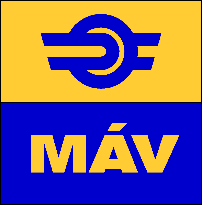 Ferencváros kódos kezelő kiváltása                                         Tervezés műszaki leírásaElőzményekFerencváros személypályaudvaron egy 1994-ben üzembe helyezett, idén már több mint 25 éves, olasz gyártmányú, a biztosítóberendezés felülvezérlését és funkció visszajelentését megvalósító úgynevezett „kódos kezelő” berendezés van üzemben. A hardver elöregedése miatt a berendezés a mindennapi üzemet zavaró hibajelenségeket, leállásával forgalmi zavartatásokat okoz egyre gyakrabban. Ferencváros személypályaudvar jelentősége – napi forgalmának nagysága és elágazó állomás mivolta miatt – hálózati szinten kiemelkedő, ezért a forgalmi szakszolgálat a panorámatáblába integrált klasszikus – alapvetően a kódos kezelő meghibásodása esetén szükségmegoldásként használandó – nyomógombos kezelőfelületen bonyolult, nehezen kontrollálható és ergonómiai szempontból kedvezőtlen módon: kizárólag a tábla mellett állva tudja ellátni a forgalom- és tolatásszabályozási tevékenységet, ezért a kódos kezelő berendezés megléte, illetve teljes kiesése esetén a pótlása/cseréje stratégiai és sürgős feladat.A jelenlegi kódos kezelőberendezés leírása A kódos kezelő rendszer elsődleges célja a forgalmi szakszolgálat munkájának megkönnyítése a kulturált munkavégzés feltételeinek megteremtése.Ennek érdekében a berendezés főbb szolgáltatásai az alábbiak:-  D70-es biztosítóberendezés kezelése,-  D70-es biztosítóberendezés visszajelentéseinek megjelenítése,-  Különböző üzemi és műszaki naplók vezetése.Normál üzemben a berendezés kezelése a mikroprocesszoros vezérlőegység segítségével történik. Biztonsági okokból (tartalék céljára) a nyomógombos kezelés lehetősége is fennáll, evégett a nyomógombok a vágánytáblába beépítésre kerültek. A kódos kezelés műszakilag a távvezérlési üzemmódhoz hasonlóan történik. A kódolt kezelés megvalósítására mikroprocesszoros vezérlőegység szolgál, ami lehetővé teszi a parancsok beadását, önműködő üzemmódokkal segíti a forgalmi szolgálattevő munkáját, központi forgalomirányítás esetén lehetővé teszi a vezérlő számítógéppel való kommunikációt.A személypályaudvaron jelenleg az alábbi elemek vannak biztosítóberendezési felügyelet alá vonva:Bekötött váltók: 162 dbszigetelt sínszakaszok: 226 db ebből 31 db váltott üzemű (400/75Hz), 23 db 75 Hz-es, 172 db 400Hz-es.Fényjelzők: 261Fő irányok: 6 db (ebből 1 db Józsefváros felé)A berendezés kezeléséhez a függőleges síkú visszajelentő panorámatáblán szükségmegoldásként, másodlagos kezelés céljából elhelyezett nyomógombok állnak rendelkezésre, illetve a több kezelési körzetre osztott és méreteiben is nagy kezelőfelület kiváltására, illetve a munka megkönnyítésére készített kódos kezelő berendezés (ez az állomás elsődleges kezelési módja). A  D-70 berendezés 5 körzetből áll, melyet 5 különálló biztosítóberendezésként kell kezelni:K1: „C" elágazás, K2: kezdőponti oldal (Kőbányai), K3: végponti oldal (Kelenföldi), Keleti Rendező indítófej: a panorámatáblán nyomógombok nem kerültek kialakításra (csak kódos kezelővel kezelhető), Nyugati rendezői körzet (nem valósult meg a beruházás).A kezelés szempontjából egy-egy körzet önálló biztosítóberendezésnek tekinthető. Ebből is adódik, hogy egy áthaladó vonat vágányútját több különböző kezelési körzeten át kell kezelni, ami az átadási határokat is tekintve sok manuális kezeléssel jár (minimum, amennyi kezelési körzeten áthalad – egyetlen start és célgomb kezelése az átvezető vágányutaknál gombzavart eredményez). A kódos kezelő berendezés lehetővé teszi, hogy az előre tárolt, gyakran használt vágányutakat egy megfelelő karaktersorozattal a berendezés gyakorlatilag egy kezeléssel helyettesítse, így megkönnyítve és meggyorsítva a kezelő személyzet munkáját. Ennek köszönhetően egyetlen gépi utasítás bevitelét követően a kezelési határokon „átívelő” vágányutakat is – a D70 rendszer működési sorrendje szerint – a kódos kezelő berendezés egymás után beállítja. Valamennyi kezelés, amely nyomógombbal elvégezhető, meg kell valósítani a kódos kezelővel is. A Keleti Rendező indítófej körzet berendezését a panorámatáblán nem, csak a kódos kezelővel lehet kezelni, ha nincs kiadva a helyi állítókészüléknek a rendelkezési jog. A visszajelentések a főrendelkező előtti panorámatáblán teljes értékűen megjelennek. A számítógép leállása esetén viszont a visszajelentések nem megbízhatóak vagy teljesen hiányoznak.  A kódos kezelő forgalmi szolgáltatásai: Az állomáson szolgálatot teljesítő táblakezelő forgalmi szolgálattevők, illetve a főrendelkező a kódos kezelő berendezésen keresztül tudja a berendezés felülvezérlését ellátni, illetve a csatlakozó rendszerekkel az információ áramlást biztosítani. A kódos kezelő rendszer fő feladata és szolgáltatásai: a főrendelkezők teljes körű tájékoztatása a vasútállomás valamennyi objektumának pillanatnyi állapotáról és a mindenkori forgalmi viszonyokról körzetek ill. feladatkörök szerinti jogosultság alapján biztosítson lehetőséget a táblakezelő forgalmi szolgálattevők számára különféle felülvezérlési feladatok végrehajtásához : vonat- ill. tolatóvágányút beállítás, különféle programok szerinti automatikus üzemmódok igénybevételét a       forgalomirányításhoz, üzemviteli- és eseménynapló készítése, forgalmi adatok archiválása, menetrendváltás gyors, rugalmas lebonyolítás.Az állomáson jelenleg felülvezérlő rendszer működik, amely az objektumvezérlő egységek gombjelfogóit működteti. A jelenlegi felülvezérlő a panorámatáblán való fizikai kezelés mellett a visszajelentések kiolvasását is végzi egyrészt a saját monitoros kezelőfelülete, másrészt a KÖFE/FOR számára. A forgalmi szolgálattevő helyben, a panorámatábla és a kezelőfelület együttes ellenőrzésével a biztosítóberendezésen történő változásokat nyomon követi.Tervezési irányelvek az engedélyezési terv tartalmi követelményéhezA jelenlegi kódos kezelő rendszer felépítése, kezelésének logikája, átláthatósága forgalombiztonsági és forgalomszabályozási szempontból kitűnő. Az új rendszer tervezésénél ebből a logikából kell kiindulni, természetesen a mai kor követelményeinek megfelelő hardver támogatással. A kódos kezelő kiváltásakor azt kell figyelembe venni, hogy ugyanazon kondíciókat kell tudnia az új kezelőfelületnek, mint amelyeket a jelenlegitől is elvárunk. Mivel a forgalmi szolgálattevő továbbra is a panorámatábla közvetlen közelében fog ülni, számára továbbra is elsődleges információ a biztosítóberendezés általi közvetlen visszajelentés. Az új kezelőfelületet tehát arra kell tervezni, majd kiépíteni, hogy a forgalmi szolgálattevő továbbra is helyben teljesít majd szolgálatot. A felülvezérlő berendezésnek az Elektronikus pultokra vonatkozó feltétfüzetnek kell megfelelnie, azonban a projektnek nem célja az állomási biztosítóberendezés távvezérlése. A kezelést továbbra is az üzemi épület legfelső szintjén lévő irányító központban (forgalmi irodában) kell megvalósítani. A jelenlegi kódos kezelő teljesen elbontásra kerül, az új rendszer tervezése során az így felszabaduló hely, biztosítóberendezési interfészek (érintkezők), és a szünetmentes energia figyelembe vehető. A Keleti Rendező állomáson elhelyezett felülvezérlő berendezést szintén el kell bontani.A jelen projekt keretén belül kiépítendő felülvezérlő rendszernek alkalmasnak kell lenni arra, hogy a berendezés elbontása nélkül kiegészíthető, paraméterezhető legyen a későbbi állomási biztosítóberendezés további fejlesztési átalakítások lekövetésére. A jelen eljárásban az engedélyezési terv készítésekor nem kell figyelembe venni a későbbi átalakítások műszaki igényeit, de a tervezett felülvezérlő rendszernek alkalmasnak kell lenni arra, hogy a berendezés elbontása nélkül kiegészíthető, paraméterezhető legyen a későbbi átalakítások lekövetésére.A kezelési körzetek elhatároltsága miatt a jövőben a rendszer legyen alkalmas egy, a FOR rendszer adatbázisából dolgozó, vonatszám(csoport) alapú automatikus felülvezérlő egység fogadására, ezzel a forgalmi személyzetnek csak a FOR napitervtől eltérő és havária esetekben kellene beavatkozni és a berendezést manuálisan kezelni.D70 típusú biztosítóberendezések elektronikus felülvezérlésével szemben támasztott követelményekMűszaki feltételek:D70 biztosítóberndezéshez való illesztésre szolgáló alapkapcsolás kifejlesztése és jóváhagyatása, amely kiterjed a nyomógomb jelfogók biztonságkritikus illesztésére és a visszajelentési információk nem biztonságkritikus kinyerésére (KÖFE-rendszer megléte esetén azzal közös interfészen), megfelelve a MÁV Zrt. P-7747/2006. sz. alatt jóváhagyott „Elektronikus pult, integrált állomási forgalmi munkahely” Feltétfüzet 2.1 verziója, a MÁV Zrt. Biztosítóberendezés Osztály által biztosított szimbólumkatalógus és a MÁV Zrt. TEBF P-1830/2007 számon jóváhagyott „FOR és biztosítóberendezés interfész Feltétfüzet” megnevezésű dokumentumokban foglaltaknak. A kialakítást ezen feltétfüzetek elveit követve a D70 berendezés sajátosságaira kell adaptálni, a szükséges kockázatelemzést el kell végezni,  és a feltétfüzetet, illetve szimbólumkatalógust ki kell egészíteni, a MÁV TEB Igazgatóságával jóvá kell hagyatni. A megvalósítás során az előbbiek szerint kiegészített feltétfüzetben és szimbólumkatalógusban foglaltakat már az engedélyezési terv készítése és a hatósági engedélyezés, valamint a megvalósítás során be kell tartani. FORIF104 feltétfüzet szerinti interfész FOR-rendszerhezMeglévő/egyidejűleg létesített utastájékoztató rendszerhez való illesztésMunkaállomás kialakításaFőrendelkező (tolató és vonatvágányutak kezelése) – Üzemi épület forgalmi irodaK1 - C elágazás körzet (tolató és vonatvágányutak kezelése) – Üzemi épület forgalmi irodaK2 - Kezdőponti (KÖKI) körzet (tolató és vonatvágányutak kezelése) – Üzemi épület forgalmi irodaK3 - Végponti (KELENFÖLD) körzet (tolató és vonatvágányutak kezelése) – Üzemi épület forgalmi irodaÜgyeletes tiszt – áttekintő kép – Személypályaudvar forgalmi irodaKezelésekÜzemi kezelések kézi végrehajtása nyomógombutánzó módon elektronikus felületen megjelenített információk alapján (nem biztonságkritikus funkciók):Vonatvágányút beállítás, illetve vágányúttárolás,Tolatóvágányút beállítás illetve tárolás,Egyéni váltókezelés/-lezárás, Szoftveres ÖJÜ funkciók kezelése,Térközi funkciók kezeléseKülönleges kezelések kézi végrehajtása megerősített módon, panorámatáblán megjelenített információk alapján (biztonságkritikus funkció)Vonat vágányút kényszeroldás Tolató vágányút kényszeroldásVáltóállítás szigetelés kikapcsolássalBE/KI hívóVonat vágányút visszavonásTolató vágányút visszavonásJelző "Megállj!"Térköz "Megállj!"Állítóáram lekapcsolásVáltóállítás felvágás utánHelyi- és Távvezérelt-/Felülvezérelt üzem átkapcsolásA jelenleg alkalmazott vonatforgalom és tolatási mozgás szabályozás kódos kezelő rendszerrel történő feladat alapú elhatárolásának fenntartása (jelenleg a vonatforgalom részére a főrendelkező, a tolatási mozgások részére a táblakezelő forgalmi szolgálattevő és/vagy a főrendelkező állítja a tolatóvágányutat (táblakezelő forgalmi szolgálattevő által állított tolatóvágányutat a főrendelkező gépi úton hagyja jóvá), ezáltal a rendszernek a párhuzamos (több munkaállomáson a jogosultságnak megfelelően egy időben történő) kezelés lehetőségét biztosítania szükséges. Adatcsere:Vonatadatok lekérése a FOR-rendszerből, vonatmegszüntetés, rendkívüli esetben vonat létrehozásának biztosításaGépi engedélykérés és -adás, a szomszédos állomástól függően:Azonos D70 felülvezérlő-rendszer esetén a rendszer funkcionalitásakéntKÖFE/KÖFI rendszer esetén a központosított rendszer funkcióját felhasználvaEgyéb esetben a szomszédos állomásra helyi terminált telepítveközéptávon a FOR GEN rendszeren keresztül való lebonyolításra felkészülveVonatszám-követés az állomás hatókörzetébenForgalmi és biztosítóberendezési naplók vezetése (redundáns módon). A naplókban a különleges kezeléseket eltérő színnel kiemelten kell megjeleníteni.Hangos és vizuális utastájékoztatási rendszerek felé a forgalmi szituációt lekövető utasítások önműködő kiadása,Kezelések naplózása, üzemállapotok, objektumváltozások naplózása, biztosítóberendezési hibaelhárításhoz és hibaelemzéshez szükséges információk kinyerése (redundáns módon). A naplókban a különleges kezeléseket eltérő színnel kiemelten kell megjeleníteni.Forgalommenedzsment (nem biztonságkritikus funkciók):A forgalommenedzsment funkciók célja nem biztonságkritikus kezelések eseményvezérelt, önműködő végrehajtása, vonatszám (csoportokhoz) előre hozzárendelt szabályrendszer (logikai összefüggések) alapján.A forgalommenedzsment-funkciók hierarchiája (legmagasabb prioritástól a legalacsonyabbig):A biztosítóberendezésen végrehajtott kézi kezelésA felülvezérlésen végrehajtott kézi kezelésA felülvezérlésen az adott vonatszámhoz beállított egyedi művelet önműködő végrehajtása (jelenlegi kódos kezelő funkcionalitásával egyenértékű)A felülvezérlésen a beállított korlátozott üzemű szcenárióhoz tartozó eltérő művelet önműködő végrehajtásaA felülvezérlés normál üzemmódjához tartozó művelet önműködő végrehajtásaAz eseményvezérlés alapját jelentheti:Vonatról megkapott előjelentés csatlakozó vonali térközberendezésből vagy FOR-rendszerből kinyert információ alapjánVágány(szakasz) foglalttá/lezárttá/szabaddá válása, Nyíltvonali menetirányváltásEngedély vételeIdőpontA fentiekből képzett logikai (ÉS, VAGY) összefüggésAz önműködő végrehajtás feltételéül szabható logikai információk:Vágány(szakasz) foglalt/lezárt/szabad állapota Nyíltvonali menetirányAdott vagy más vonatra vonatkozó engedély megléteIdőpontVonat menetrendtől való eltéréseMás vonat pozíciójáról, menetrendtől való eltéréséről rendelkezésre álló információ a FOR rendszerből kinyert adatok alapjánA fentiekből képzett logikai (ÉS, VAGY) összefüggésA végrehajtható műveletek:Menetirányváltás önműködő kérése/engedélyezése D70 rendszeren keresztülEngedély önműködő kérése/adása Vonatvágányút önműködő beállítása D70 rendszeren keresztülUtastájékoztató rendszer önműködő vezérlése (bemondás-indítás, vizuális megjelenítés, törlés) a beállított vágányútnak megfelelőenForgalmi szolgálattevő jóváhagyásának/döntésének kérése a fenti műveletekreBeavatkozás mellőzése a forgalmi szolgálattevő értesítésével vagy anélkülA fenti funkcionalitás ellátása a normál üzemmód mellett előre definiált korlátozott üzemű eseményekben (egyes vágányok, kitérők, nyíltvonali csatlakozások kizárása, térközi biztosítóberendezés használhatatlanná válása esetén). Az egyes eseményekhez tartozó prioritás-listák meghatározását a FOR-napiterv és az állomási végrehajtási utasítás alapján az informatikai rendszernek kell tudnia támogatni.Minden munkaállomásról legyen kezelhető a teljes pályaudvar, azonban a körzetek elhatárolása szükséges (lehetőleg program alapján, amennyiben nem lehetséges, akkor szabályozással kell elhatárolni a kezelési körzeteket). A főrendelkezői munkaállomás esetében fontos, hogy egy áthaladó vonat részére történő vágányút beállítás során mindhárom körzetet érintő vonatvágányút egy kezelési paranccsal beállítható legyen. Az elkészítendő felülvezérlő rendszer kezelői felületéről minden olyan kezelést ki kell tudni adni, ami a D70 kezelő pultról kiadható és minden D70 pulton megjelenített visszajelentésnek meg kell jelennie a felülvezérlő kezelői felületén is. A különleges és megerősítendő kezelések kiadása esetében (különösen ide értve a funkcionalitások között is felsorolt eseteket és feltételeket) megfelelő eljárással kell gondoskodni a nehezített kiadásról. Minden kezelés, parancskiadás esetében másodperces rendszer-időbélyeggel naplózni kell a parancskiadás tényét és annak eredményét akkor is, ha a kiadás valamilyen okból sikertelen volt. A jelenleg már nem használt egyedi funkciókat (pl. hosszú sarokelegy gurítása, a szalasztásos tolatás és a Kőbánya hizlaló menetfüggéseihez tartozó egyedi kezelések és visszajelentések) a felülvezérlésen nem kell kialakítani. Az egyes kezelőkhöz – szolgálati beosztásuktól és illetékességüktől függően – különböző jogosultságokat lehessen rendelni. A jogosultsági mátrix kezelőnként legyen olyan módon feltölthető, hogy az illetékesség elkülönítésére legyen lehetőség területi alapon (körzetekre kiosztott kezelési jogosultság), illetve funkcionális alapon (pl. vonat/tolatóvágányutakkal kapcsolatos kezelések szétválasztása). A jogosultságokat egy adott kezelő esetében lehessen tetszőlegesen kombinálni (azaz kiosztható legyen egymástól függetlenül több körzetre és több funkcióra). Az új felülvezérlő rendszernek alkalmasnak kell lennie a Keleti rendező panorámatáblán történő visszajelentésére a jelenlegi kialakítás figyelembe vételével. Az ehhez szükséges hardver eszközöket Keleti rendező állomás jelfogó helyiségében kell elhelyezni. Az információcseréhez új adatátviteli út alakítandó ki.A fenti követelmények figyelembe vételével a felülvezérlő rendszerre vonatkozó engedélyezési tervet kell készíteni, amelynek tartalmaznia kell a felülvezérlő rendszer elvi rendszertervét.Az engedélyezési tervet papíralapra nyomtatva 6 példányban és 2 példányban elektronikusan (pdf. valamint minimum 2013 évi verzió szerinti dwg formában) magyar nyelven kell elkészíteni és a Megrendelő részére átadni jóváhagyás, illetve elvi létesítési engedély megszerzése céljából.A nyertes Vállalkozó részére átadjuk a Kezelési Szabályzat másolati példányát, azzal  a céllal, hogy segítse a meglévő kezelési funkciók adaptálását a felülvezérlő rendszer engedélyezési tervének elkészítése során. 2. számú mellékletElektronikus-számla befogadás a MÁV-csoport vállalatainálA MÁV Szolgáltató Központ Zrt. – mint a MÁV-csoport tagvállalatainak bejövő számláit kezelő szervezet – bejövő számlakezelő rendszere biztosítja az elektronikus számlák befogadását és automatizált feldolgozását. Az automatikus ellenőrzés, adatkinyerés elengedhetetlen számunkra, ezért a beérkező elektronikus számláknak meg kell felelni az alábbi formai követelményeknek:A számlát PDF formátumban kell kibocsátani.A PDF fájlnak tartalmaznia kell egy beágyazott XML formátumú állományt, amely a számla adatait tartalmazza. Beágyazott XML hiányában a PDF mellett külön file-ként csatolt XML file is elfogadható. Az XML file felépítése lehet:az online számla adatszolgáltatások XML struktúrája:https://onlineszamla.nav.gov.hu/dokumentaciok (az 1.1 és 2.0 verzió is megfelelő),az APEH 2009. évi közleményének 3. sz. mellékletekében közzétett formátum:https://www.nav.gov.hu/data/cms125806/e_szla_kozlemeny_2009_3_melleklet.pdf,a 23/2014. (VI. 30.) NGM rendelet 3. sz. mellékletében a kibocsátott számlákról NAV felé teljesítendő adatszolgáltatásokra vonatkozóan előírt struktúra,a felsoroltaktól eltérő XML struktúra, kizárólag abban az esetben alkalmazható, ha ezt előzetes egyeztetést követően a MÁV Szolgáltató Központ Zrt. engedélyezi. A PDF állományt elektronikus aláírással kell ellátni.A PDF állomány tartalmazhat időpecsétet.A számlákat az eszamla@mav.hu  e-mail címre kell elküldeni, az e-mailhez csatolt file-ként. A billzone.eu, szamlakozpont.hu, szamlazz.hu, printportal.hu, szamlabefogadas.hu rendszerek használata esetén a számla érkezéséről értesítő e-mailben lévő linkről is le tudjuk tölteni a számlát. Egy e-mail-ben csak egyetlen számla küldhető.Amennyiben a számlához mellékletek tartoznak, akkor azokat vagy a PDF file-on belüli csatolt file-ként, vagy a számlával együtt, ugyanahhoz az e-mailhez csatolt további file-ként kell küldeni.Amennyiben az eszamla@mav.hu e-mail címre a fentiektől eltérő formátumú számla érkezik, akkor az megfelelőség hiányában nem minősül számlának, így az nem minősül befogadottnak.Az elektronikus számla küldés előtt a rendszer beállításához egyeztetésre van szükség, ennek során kérjük az alábbi táblázatot kitöltve küldje el az eszamla-info@mav.hu e-mail címre,amennyiben lehetséges, tesztelési célból egy minta számlát is küldjön részünkre, amely lehet- egy fiktív adatokat tartalmazó, de formátumát tekintve az éles számlákkal megegyező számla,- egy korábbi számlánk elektronikus másolata (ha ilyen módon archiválja kibocsátott számláit),- egy éles számla is (ez esetben ezt kérjük egyértelműen jelölje az e-mailben).A minta számlát technikai okokból kérjük, hogy egy jelszóval védett zip file-ban küljde meg az eszamla-info@mav.hu e-mail címre.További tájékoztatás, egyeztetés az eszamla-info@mav.hu e-mail címen kérhető.3. sz. mellékletMUNKAVÉDELMI MELLÉKLETNyilatkozat Munkabiztonsági Szabályok elfogadásárólJelen nyilatkozatot a MÁV Zrt. mint Ajánlatkérő által a Ferencváros kódos kezelő kiváltás engedélyezési terv készítése tárgyú ajánlatkérésben, az ajánlat részeként teszem.Alulírott *** mint a(z) *** (székhely: ****),(továbbiakban: Társaság) cégjegyzésre jogosult képviselője – a jelen nyilatkozat mellékletét képező munkavédelmi melléklet gondos áttekintése után – kijelentem, hogy a munkavédelmi mellékletben foglalt szabályokat tudomásul veszem, és kötelezettséget vállalok arra, hogy a benne foglaltakat, valamint a mindenkor hatályos munkabiztonsági szabályokat a Szerződés teljesítése során betartom, illetve a munkát ennek megfelelően végeztetem munkavállalóimmal  közreműködőimmel, alvállalkozóimmal.Tudomásul veszem, hogy ha a Társaság részére átadott munkaterület a vasúti egyéb technológia területektől munka és közlekedésbiztonsági szempontból szervezési vagy egyéb intézkedésekkel nem választható le, a munkavégzést a részemről munkabiztonsági feladatokat összehangoló (felügyelő) személyt (****, tel.: ****, e-mail: ****) vagyok köteles kijelölni.Tudomásul veszem, hogy a Társaság vezetőit és/vagy megbízottjait (legfeljebb 6 főt) a MÁV Szolgáltató Központ Zrt. képviseletében eljáró munkavállaló oktatja ki a tevékenységéhez kapcsolódó közlekedésbiztonsági és helyi körülményekből adódó veszélyekről. Az oktatást végzőt a Területi Munkavédelem munkabiztonsági szakmai vezetője jelöli ki. (Területi munkabiztonsági vezető elérhetősége: Geőcze Olivér, tel.: 0630/211-6586, e-mail: geocze.oliver@mav-szk.hu)Az oktatás tényét oktatási naplóban, vagy más – azonos adatokat tartalmazó módon – kell rögzíteni, amelyet a mindkét Fél képviselője aláírással köteles igazolni (oktató neve, munkaköre, oktatásra kötelezettek neve, születési helye, ideje, oktatás tárgya, oktatás ideje). Tudomásul veszem, hogy a Társaság által végzett munka technológiájából adódó munkavédelmi ismeretek, valamint a végzett munkára vonatkozó országos érvényű biztonsági szabályzatok, jogszabályok, szabványok nem képezik a MÁV Szolgáltató Központ Zrt. által megtartott oktatás tárgyát.Továbbá tudomásul veszem, hogy kötelességem a személyi sérüléssel járó és/vagy dologi kár követelményű baleseteket és veszélyeztetéseket a MÁV Zrt. képviseletében eljáró Szolgáltató szerv részére (MÁV Szolgáltató Központ Zrt. Munkavédelem Területi Szolgáltató Központ Budapest, tel.: 0630/501-0436, e-mail: toth.jozsef@mav-szk.hu)  azonnal bejelenteni, amennyiben a bekövetkezett esemény a MÁV Csoport eszközeivel vagy munkavállalóinak tevékenységével összefüggésbe hozható, a vasúti közlekedés biztonságát, illetve a MÁV Csoport alkalmazottjainak vagy ügyfeleinek személyi biztonságát veszélyezteti.Tudomásul veszem, hogy amennyiben a foglalkoztatás, a munkaeszközök használata, vagy a biztonsági intézkedések betartásának hiánya a MÁV Csoport munkavállalóit, ügyfeleit, a vasúti közlekedés biztonságát, illetve a vagyonbiztonságot veszélyezteti, úgy a felügyeletet ellátó, az ellenőrzésre jogosult, illetve a Társaság erre feljogosított munkavállalója a munkavégzést azonnal leállíthatja. 	A munkavégzés leállítását az elrendelőnek írásban a Felek tudomására kell hozni. A Társaság képviselője köteles a munkavégzés leállítására vonatkozó elrendelést tudomásul venni, valamint jelen nyilatkozat aláírásával a munkavégzés leállítására vonatkozó jogosultságot kifejezetten tudomásul veszem. Kelt.:………………, 2021. …………MUNKAVÉDELMI MELLÉKLETPreambulumJelen Munkavédelmi Melléklet a „MÁV Csoport” tagjai által kötött szerződések, megállapodások (továbbiakban: Szerződés) általános munkabiztonsági szabályait, feltételeit tartalmazza.b) A melléklet jogszabályi és egyéb normatív alapja:a munkavédelemről szóló 1993. évi XCIII. törvény77/2020. (VII.03. MÁV Ért. 18. ) EVIG számú, a felügyeleti igazolványok, szolgálati megbízólevelek, belépési, behajtási engedélyek kiadási eljárásáról, használatáról, a MÁV Zrt. üzemi területén történő tartózkodás rendjéről szóló utasítás (a továbbiakban: együtt munkabiztonsági szabályok) Általános rendelkezések1.1. Vállalkozó tudomásul veszi, és kötelezettséget vállal, hogy a munkabiztonsági szabályokat a Szerződés teljesítése során betartja.Vállalkozó köteles betartani a kivitelezési munkák során a hatóság, szakhatóság által kiadott valamennyi munkabiztonsági, környezetvédelmi tárgyú dokumentumban (engedély, végzés, határozat, kötelezés stb.) foglalt követelményeket.1.2. Az 1.1. pontban meghatározott kötelezettség kiterjed mind a Vállalkozóra, mind a Vállalkozó alvállalkozóira, és minden olyan személyre, aki a Szerződés teljesítése érdekében a MÁV Zrt. területére belép (továbbiakban együttesen: „Vállalkozó”)1.3. Vállalkozó a kivitelezési munkáknál biztonsági és egészségvédelmi koordinátort köteles foglalkoztatni, akinek a nevét és elérhetőségét a kivitelezési munkák megkezdése előtt 5 munkanappal a MÁV Szolgáltató Központ Zrt. Munkavédelem Szervezet (1087 Budapest, Könyves Kálmán krt. 54-60.) részére köteles bejelenti. 1.4. Vállalkozó kötelezettséget vállal, hogy a jelen mellékletben meghatározott munkavédelmi követelményeket érvényesíti a vele szerződéses jogviszonyban álló további Vállalkozókkal, megbízottakkal, közreműködőkkel (alvállalkozó, közúti fuvarozó, szakértő stb.) szemben, amennyiben azokkal a MÁV Zrt. munkaterületén végeztet a Szerződés teljesítésével összefüggő munkát vagy szolgáltatást.1.5. Jelen melléklet nem tartalmazza azokat a – jogszabályban, kötelező szabványokban, biztonsági szabályzatokban előírt – munkavédelmi szabályokat, amelyek vonatkozó előírásait a Feleknek – jelen melléklettől függetlenül is – ismerni és alkalmazni kell (pl. munkaköri alkalmasság, emelőgép biztonsági szabályzat, kémiai anyagok biztonsága stb.). Vállalkozó nyilatkozik, hogy valamennyi, a Szerződéssel kapcsolatos jogszabályt, illetve szabályzatot, kötelező szabványt  ismeri – ideértve a munkavédelemre vonatkozó valamennyi jogszabályt, biztonsági előírást stb. is – és ezek betartására a munkavédelmi nyilatkozat aláírásával kötelezettséget vállal.1.6. Vállalkozó kötelezettséget vállal, hogy a munkavégzéshez csak munkabiztonsági szempontból megfelelő állapotban lévő helyiséget, technológiai csatlakozású berendezést (pl. hatásos érintésvédelemmel ellátott villamos dugaszoló aljzatot, vízvételezési lehetőséget, stb.), gépeket, berendezéseket, eszközöket (pl. előírás esetén érvényes vizsgálati, üzemeltetési dokumentációk megléte stb.) használhat, alkalmazhat.Az átadott eszközökkel végzett munka személyi feltételeit, valamint a munkaeszköz használatának időtartama alatt a munkaeszközre vonatkozó vizsgálati, karbantartási kötelezettséget – eltérő megállapodás hiányában – a Vállalkozó köteles biztosítani, illetve teljesíteni. 1.7. Állomási területen Vállalkozó köteles az átadott munkaterületet a munkavégzés időtartama alatt a közforgalom elől elzárt csatlakozási pontnál jól érzékelhetően jelölni.1.8. Felek az átvett-átadott munkaterület munkabiztonsági állapotáról írásban nyilatkoznak, megállapításaikat a munkabiztonsági szabályokban foglaltaknak megfelelően rögzítik.1.9. Az átadott-átvett munkaterület, valamint az ott lévő berendezések, eszközök, létesítmények biztonsági állapotának megőrzéséről, munkavédelmi szabályokban meghatározott kötelezettségek teljesítéséről a Vállalkozó gondoskodik, és felel az ennek elmulasztásából eredő kárért.1.10. A Vállalkozó az átadási jegyzőkönyvben meghatározott időpont után – vagy bármely okból ettől eltérő időpontban – a munkaterület a munkabiztonsági állapotáról szóló írásbeli nyilatkozattal köteles visszaadni. A Vállalkozó a munkaterület visszaadásának meghatározott időpontjában várható módosítási igényét is köteles írásban jelezni, amelynek – közös megegyezéssel történő – módosítását Feleknek írásban kell rögzíteni.1.11. A MÁV Zrt. a munkaterületet – alvállalkozó bevonása esetén – is a Vállalkozó részére adja át, illetve a Vállalkozótól veszi vissza.2.	Közlekedés, anyagmozgatás, szállítás a vasúti vágányok között2.1. A vasúti vágányok közötti és a vasúti vágányokat keresztező közlekedésnél a Vállalkozó az egyes veszélyes tevékenységek biztonsági követelményeiről szóló szabályzatok kiadásáról szóló 17/1993. (VII.1.) KHVM rendelet 1. számú és 2. számú melléklet szerint köteles eljárni. 2.2. Vállalkozó tudomásul veszi, ha a közlekedés a vasúti vágányok között, vagy azokat keresztezve anyagmozgatás, szállítás céljából történik, be kell tartani a 2.1. pontban leírtakat valamint a „Biztonsági szabályok a vasúti vágányok közötti és a vasúti vágányokat keresztező anyagmozgatásnál, szállításnál” tárgyú rendelkezéseket2.3. Vállalkozó kötelezettséget vállal, hogy a 2.1. és 2.2 pontban megjelölt utasításokat alvállalkozói, teljesítési segédei stb. részére átadja.3.	Munkavégzés 3.1.	A Vállalkozó tudomásul veszi, hogy a munkavégzés – a belépési engedélyen kívül – csak írásbeli engedély birtokában kezdhető meg, ha egyéb biztonsági szabályok azt kötelezővé teszik (pl. villamos felsővezetékkel ellátott pályarészen végzett munkáknál, illetve rakodásnál).3.2. A Vállalkozó kötelezettséget vállal arra, hogy munkavégzésnél a Megrendelő szakmai utasításaiban, biztonsági szabályzatokban, egyéb kötelező előírásokban meghatározott biztonsági követelményektől eltérő, a személyi biztonságot csökkentő feltételeket nem enged meg.3.3.	Vállalkozó tudomásul veszi, hogy a villamos vontatási berendezések közelében az idevonatkozó szakmai utasításokban (E.101., E.102.) foglaltaknak megfelelően köteles munkát végezni.4.	Felügyelet alatt végezhető munkák és feltételei4.1. Vállalkozó tudomásul veszi, hogy ha a részére átadott munkaterület a vasúti egyéb technológia területektől munka és közlekedésbiztonsági szempontból szervezési vagy egyéb intézkedésekkel nem választható le, a munkavégzést a Vállalkozó részéről munkabiztonsági feladatokat összehangoló (felügyelő) személyt köteles kijelölni.4.2.	A munkavégzés munkabiztonsági szempontból történő összehangolását (felügyeletét) ellátó személy a munkavállaló(k) felügyeletét köteles úgy ellátni, hogy a munkavégzést, azt ellátó személyek személyi biztonságát, egészségét és a forgalom lebonyolítását ne veszélyeztesse. A felügyeletet ellátó személyt a munkáltatója más tevékenységgel is megbízhatja, ha a felügyelet ellátása nem igényel folyamatos jelenlétet vagy odafigyelést.4.3.	A felügyelet ellátásával, tevékenységek munkabiztonsági szempontból történő összehangolásával megbízott munkavállaló a közlekedésbiztonságára vonatkozó utasításokat köteles betartani és betartatni. 4.4.	Ha felügyeletet ellátó, a tevékenységeket munkabiztonsági szempontból összehangoló személy a MÁV Zrt. és/vagy a MÁV Szolgáltató Központ Zrt. munkavállalója, a felügyelet kizárólag vasútüzemi munkák jellegéből adódó biztonsági szabályok betartására irányul, de jogosult az általa aggályosnak vagy veszélyesnek ítélt esetekben is a 6.1. pontban meghatározottak szerint eljárni. A felügyelet ellátó felelőssége és kötelezettsége nem terjed ki a Vállalkozó – a Szerződésben foglaltak teljesítésére irányuló – szakirányú és egyéb tevékenységére vonatkozó biztonsági előírások és az elvárható ismeretekből következő magatartási szabályok betartásának ellenőrzésére vagy betartatására.4.5.	A felügyelet ellátásával csak a tevékenység jellegének megfelelő, a felügyelet ellátására szakmailag és orvosilag alkalmas személy bízható meg.4.6.	A felügyeletet ellátó személy köteles a helyszínen vagy a helyszín áttekintésre alkalmas helyen tartózkodni, ha a munkavégzés jellege, a munkaterület áttekinthetősége, illetve a vasútüzemi és a szolgáltatásait igénybe vevők biztonsága ezt szükségessé teszi. Ha helyszín áttekinthetősége nem oldható meg, a felügyeletet ellátó személy és a távolabb tartózkodók között rádióval vagy más alkalmas módon kell a kommunikációt biztosítani.4.7.	Ha munkaterület a vasút zárt területétől nem választható el, a kiállított munkaengedély birtokában szabad csak munkát végezni. A munkaengedély idő előtti visszavonásáról a Vállalkozót írásban kell értesíteni.4.8.	A 4.7. pontban meghatározott esetekben a munkavégzés munkavédelmi szempontból történő összehangolását végző felügyeletet a Vállalkozó vasúti szakképzettséget igénylő esetekben is elláthatja, ha rendelkezik a vasúti, vagy egyéb szakképzettséget igénylő (pl. vonatvezető, mozdonyvezető, pályamester, távközlőmester, blokkmester, figyelőőr, tolatásvezető stb.) tevékenységhez megfelelő szakképzettséggel, érvényes vizsgával, vizsgákkal és egyéb kötelező feltételekkel (pl. vonalismeret, helyismeret, orvosi alkalmasság stb.), valamint a szakképzettség és egyéb kötelező feltételek meglétét hitelt érdemlően igazolta. 5.	Ellenőrzés5.1.	Vállalkozó tudomásul veszi, hogy a MÁV Szolgáltató Központ Zrt. ellenőrzésre jogosult munkavállalója a technológiai, személy és közlekedésbiztonságot befolyásoló előírások betartását jogosult ellenőrizni az átadott, elválasztott munkaterületen.5.2.	Az ellenőrzés megkezdése előtt a MÁV Szolgáltató Központ Zrt. munkavállalója ellenőrzési jogosultságát köteles igazolni.5.3.	A Vállalkozó az 5.1. és 5.2. pontokban foglaltakat köteles saját munkavállalói, illetve alvállalkozó tudomására hozni.5.4. Vállalkozó – vasúti szakképzettséget igénylő – vasúti munkavégzéshez szükséges személyi feltételek teljesülését alvállalkozói vonatkozásában köteles ellenőrizni.    6.	A munkavégzés felfüggesztése6.1.	Ha a foglalkoztatás, a munkaeszközök használata, vagy a biztonsági intézkedések betartásának hiánya a MÁV Csoport munkavállalóit, ügyfeleit, a vasúti közlekedés biztonságát, illetve a vagyonbiztonságot veszélyezteti, úgy a felügyeletet ellátó, az ellenőrzésre jogosult, illetve a Vállalkozó erre feljogosított munkavállalója a munkavégzést azonnal leállíthatja. 6.2.	A munkavégzés leállítását az elrendelő Félnek írásban a Felek tudomására kell hozni.6.3.	A Vállalkozó képviselője köteles a munkavégzés leállítására vonatkozó elrendelést tudomásul venni. 7.	Oktatás7.1.	A Vállalkozó vezetőit és/vagy megbízottjait (legfeljebb 6 főt) a MÁV Szolgáltató Központ Zrt. képviseletében eljáró munkavállalója vagy megbízottja bizonyíthatóan köteles a tevékenységéhez kapcsolódó közlekedésbiztonsági és helyi körülményekből adódó veszélyekről kioktatni. Az oktatás tényét oktatási naplóban, vagy más – azonos adatokat tartalmazó módon – kell rögzíteni, amelyet a Vállalkozó valamint a MÁV Szolgáltató Központ Zrt. képviselője aláírással köteles igazolni (oktató neve, munkaköre, oktatásra kötelezettek neve, születési helye, ideje, oktatás tárgya, oktatás ideje). 7.2.	Vállalkozó tudomásul veszi, hogy az általa végzett munka technológiájából adódó munkavédelmi ismeretek, valamint a végzett munkára vonatkozó országos érvényű biztonsági szabályzatok, jogszabályok, szabványok nem képezik a MÁV Szolgáltató Központ Zrt. által megtartott oktatás tárgyát.7.3.	Az oktatást végzőt a MÁV Szolgáltató Központ Zrt. Területi Munkavédelem szakmai vezetője jelöli ki. 7.4.	A Vállalkozó munkavállalóinak munkavédelmi oktatására a Vállalkozó kötelezettséget vállal.7.5.	A Vállalkozóval szerződéses jogviszonyban álló vállalkozók (alvállalkozók, fuvarozók) munkavédelmi oktatásáról a Vállalkozó köteles gondoskodni jelen munkavédelmi mellékletben foglaltak, továbbá a Vállalkozó részére szervezett munkavédelmi oktatáson elhangzottak valamint az esetlegesen részére rendelkezésére bocsátott oktatási segédanyag alapján. A Vállalkozó a saját munkavállalói munkavédelmi oktatására – térítés ellenében – a MÁV Szolgáltató Központ Zrt.-től oktatót kérhet. Ebben az esetben az oktatás tartalmát és formáját külön szerződésben kell meghatározni. 8.	Több külső vállalkozó egyidejű munkavégzése a MÁV Zrt. területén8.1.	Olyan munkahelyen, ahol különböző külső vállalkozók (munkáltatók) alkalmazásában álló munkavállalókat egyidejűleg foglalkoztatnak és a munkavégzés, illetve a munkaterület szervezési vagy egyéb intézkedésekkel nem határolható el, a munkavégzés munkabiztonsági szempontból történő összehangolásáért a Vállalkozó helyszíni vezetője felel.9.	Balesetek, rendkívüli események9.1.	Vállalkozó tudomásul veszi, hogy köteles a személyi sérüléssel járó és/vagy csak dologi kár követelményű baleseteket és veszélyeztetéseket a MÁV Zrt. képviseletében eljáró Szolgáltató szerv részére azonnal bejelenteni, amennyiben a bekövetkezett esemény a MÁV Csoport eszközeivel vagy munkavállalóinak tevékenységével összefüggésbe hozható, a vasúti közlekedés biztonságát, illetve a MÁV Csoport alkalmazottjainak vagy ügyfeleinek személyi biztonságát veszélyezteti.9.2.	Munkabaleset vagy veszélyeztetés esetén a Felek közös vizsgálatot kezdeményezhetnek, amelynek minden fél köteles eleget tenni, és a vizsgálathoz indokoltan szükséges és a vizsgálatot végzők által írásban pontosan megjelölt okiratokat a Felek kötelesek a vizsgálatot végzők rendelkezésére bocsátani.10.	Záró rendelkezések 10.1.	Vállalkozó köteles írásban jognyilatkozatot tenni arról, hogy a munkát munkabiztonsági szempontból a mindenkor hatályos munkabiztonsági szabályok és a munkavédelmi mellékletekben foglaltak szerint végzi, illetve végezteti munkavállalóival és képviselőivel.10.2. A munkavédelemre vonatkozó jogszabályokban, valamint a tervekben és a hatósági határozatokban foglalt munkabiztonsági szabályok nem vagy nem megfelelő tejesítéséből eredő a MÁV Zrt-t és/vagy MÁV Szolgáltató Központ Zrt.-t ért közvetlen és közvetett károkért a Vállalkozó felel.10.3. Vállalkozó tudomásul veszi, hogy amennyiben a MÁV Zrt.-nek – a területén hatósági munkabiztonsági ellenőrzéskor a kivitelezéssel kapcsolatban a Vállalkozó érdekkörében és vétkes közrehatása miatt –, illetve a MÁV Szolgáltató Központ Zrt.-nek bírságot kellene fizetnie, úgy azt a MÁV Zrt. és a MÁV Szolgáltató Központ Zrt. a Vállalkozóra hárítja.10.4. Vállalkozó az ad-hoc látogatók számára olyan egyéni védőruházatot köteles biztosítani, amely egészségügyi szempontból a részükre kiadható.10.5.Vállalkozó vállalja, hogy az építési munkahelyeken és az építési folyamatok során megvalósítandó minimális munkavédelmi követelményekről szóló 4/2002. (II.20) SZCsM-EüM. rendelet 6.§ (2) b) pontjában foglaltak szerint munkabiztonsági és egészségvédelmi tervet készít.Tervező részérőlMegrendelő részérőlNév:Földesi MihályCím:1087 Budapest, Könyves Kálmán krt. 54-60.Telefon:+3630-5566661e-mail:foldesi.mihaly@mav.huTeljesítést Igazoló SzemélyNév:Földesi Mihály lebonyolító mérnökCím:1087 Budapest, Könyves Kálmán krt. 54-60.Telefon:+3630-5566661e-mail:foldesi.mihaly@mav.hu__________________________________________________________________       Puszpán János                            Szőnyi Péter        BLI igazgató                               BLI MEO osztályvezetőMÁV Zrt.képviseletében       Puszpán János                            Szőnyi Péter        BLI igazgató                               BLI MEO osztályvezetőMÁV Zrt.képviseletében*****ügyvezető******képviseletébenSzámla kibocsátó szállító adataiSzámla kibocsátó szállító adataiKibocsátó neve:Az elektronikus számlát kibocsátó cég neveAdószáma:A kibocsátó adószámaKapcsolattartó neve:Az a személy a kibocsátó részéről, akivel kapcsolatba léphetünk elektronikus számlákkal kapcsolatos ügyekbenKapcsolattartó telefonszáma:Telefonszám, melyen a kapcsolattartó elérhetőKapcsolattartó e-mail címe:E-mail cím, melyen keresztül a kapcsolattartó elérhető…………………………..******ügyvezető*******